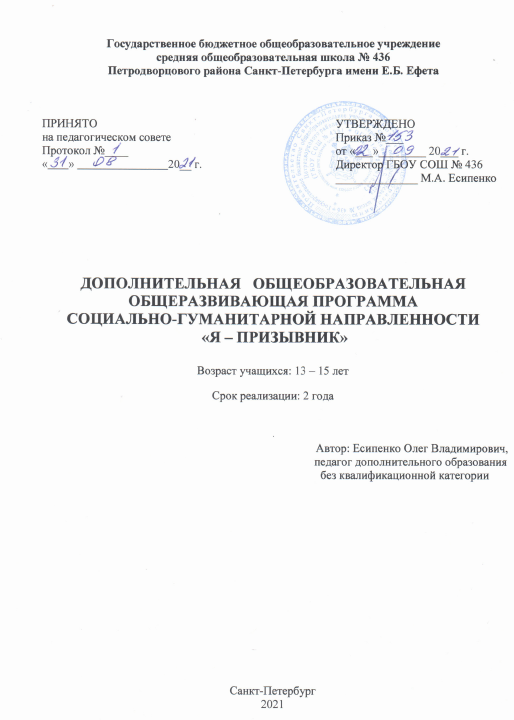 ОГЛАВЛЕНИЕРаздел 1. Комплекс основных характеристик дополнительной общеобразовательной общеразвивающей программы1.1. Пояснительная записка……………………………..…………………………….…………….3-Адресат программы……………………………………………...…………………………………3- Сроки реализации программы………………………………..…………………………………...3-Направленность программы……………………………………...………………………………..3-Отличительные особенности и новизна программы……………………...…………………...…3 - Актуальность………………………………………………………………..…………...………....3- Педагогическая целесообразность………………………………………..………………………4-Цель и задачи программы………………………………………………...………………………..4 - Объем учебной нагрузки………………………………………………………..………………....5- Формы и режим занятий…………………………………………………...………………………5-Формы подведения итогов обучения…………………………………...…………………………5-Планируемые результаты освоения программы………………………………………………….6-Соревнования и мероприятия различного уровня, в которых планируется участие…………..91.2. Учебный план 1 года обучения………………………………………………………...……..101.3. Содержание учебного плана……………………………………………………………….…11 1.4. Планируемые результаты 1 года обучения……………………………………………….…111.5. Календарно-тематический план 1 года обучения………………….......................................191.6. Учебный план 2 года обучения……………………………………………….…………..…..321.7. Содержание учебного плана…………………………………………………………….……33 1.8. Планируемые результаты 2 года обучения…………………………………………….…….331.9. Календарно-тематический план 2 года обучения………………….......................................40Раздел 2. Комплекс организационно-педагогических условий2.1. Календарный учебный график……………………………...………………………………...512.2. Условия реализации программы………………………………………………………….…..512.3. Формы аттестации……………………………………………………………………………..522.4. Оценочные материалы…………………...……………………………………………………552.5. Методические материалы……………………………………………………………………..57Приложения……………………….…………..…………………………………….……………..59Раздел 1. Комплекс основных характеристик дополнительной общеобразовательной общеразвивающей программыПояснительная запискаДополнительная общеобразовательная общеразвивающая программа                                       «Я – ПРИЗЫВНИК» (далее программа «Я-ПРИЗЫВНИК) проектировалась в соответствии со следующими нормативно-правовыми актами:           - Федерального Закона от 29.12. . № 273-ФЗ «Об образовании в Российской Федерации» (далее – Федеральный закон № 273);           - Приказа Министерства образования и науки Российской Федерации от 09.11.2018 г. №196 «Порядок организации и осуществления образовательной деятельности по дополнительным общеобразовательным программам»;           - СанПиН 2.4.4.3172-14 «Санитарно-эпидемиологические требования к устройству, содержанию и организации режима работы образовательных дополнительного образования детей» (Постановление Главного государственного санитарного врача Российской Федерации от 4 июля . №41);           - Концепции развития дополнительного образования детей (распоряжение Правительства РФ от 04.09.2014 г.             - Устава Государственного бюджетного образовательного учреждения средней общеобразовательной школы №436 Петродворцового района Санкт-Петербурга (далее – Образовательное учреждение);- Положения о дополнительной общеобразовательной общеразвивающей  программе  Государственного бюджетного общеобразовательного учреждения средней общеобразовательной школы №436 Петродворцового района Санкт-Петербурга.Адресат программыПрограмма «Я – ПРИЗЫВНИК» предназначена для учащихся в возрасте 13 - 15 лет. Сроки реализации программы: 2 года.Направленность программыПрограмма «Я – ПРИЗЫВНИК» отнесена к программам социально-гуманитарной  направленности.Уровень освоения – общекультурный.Отличительные особенности и новизна программы Реализация программы позволяет подросткам освоить юнармейское дело, увлекает их гражданско-патриотическим воспитание. Новизна данной программы опирается на понимание приоритетности воспитательной работы, направленной на развитие личностных морально-волевых, духовно-нравственных качеств будущего защитника Отечества. В связи с увеличившейся популярностью деятельности военно-патриотических объединений снижен возраст участников программы (с 13 лет), увеличено количество часов, отведенных на огневую и физическую подготовку.Актуальность Актуальность программы обусловлена новыми социально-экономическими условиями, требованиями к результатам образования в соответствии с ФГОС:- выполняет социальный заказ по созданию военно-патриотических объединений;- в условиях необходимости осознания себя в качестве личности, способной к самореализации, именно в подростковом возрасте, повышение собственной самооценки и оценки в глазах окружающих;- программа предусматривает подготовку лидеров молодёжного движения военно-патриотической направленности. Программа носит воспитательный характер и направлена на:- создание условий для личностного развития подростка, его социального и профессионального самоопределения, творческой самореализации личности; - приобщение детей к общечеловеческим ценностям; - профилактику асоциального поведения;- интеллектуальное и духовно-нравственное развитие;- укрепление психического и физического здоровья.Реализация программы способствует формированию личностных качеств, патриотического сознания учащихся допризывного возраста, повышению престижа воинской службы. Военно-патриотическое воспитание сегодня – это социальная потребность нашего общества. Обществу нужны здоровые, мужественные, смелые, инициативные, дисциплинированные, грамотные люди, которые были бы готовы работать и учиться на его благо и, в случае необходимости, встать на его защиту.Проблема военно-патриотического воспитания подрастающего поколения и особо подготовки допризывной молодежи актуальна в условиях перехода на одногодичный срок службы по призыву. Уровень подготовки юношей к военной службе зависит от отношения к этой проблеме образовательных учреждений. Программа «Я – ПРИЗЫВНИК» может быть использована в условиях любого общеобразовательного учреждения, как механизм подготовки обучающихся к военной службе, патриотического воспитания подрастающего поколения. Без наличия этого компонента нельзя говорить о воспитании по-настоящему гармоничной личности.Педагогическая целесообразностьПедагогическая целесообразность курса предлагаемой программы заключается в дополнении курса «Основы безопасности жизнедеятельности» общеобразовательных учреждений по разделу «Основы военной службы».  В настоящее время отмечается снижение качественных характеристик выпускников общеобразовательных учреждений, увеличивается количество лиц, имеющих ограничения по состоянию здоровья, падает уровень образованности молодежи. А это все сказывается на количественном и качественном составе призываемых на защиту Отечества. Создание программ для поднятия престижа профессии военного в глазах молодежи, увеличения количества юношей, мотивированных к службе в армии и годных по состоянию здоровья и уровню физической подготовленности, просто необходима. Данная программа направлена на поэтапное освоение военно-прикладных знаний, развитие физических способностей, сохранение и укрепление здоровья, воспитание патриотических чувств, высоких духовно-нравственных качеств.   Цель программы Развитие у подростков патриотического сознания, социальной активности, гражданской ответственности, преданности служения своему Отечеству, готовности к выполнению своего гражданского долга по защите интересов Родины, укрепление силы духа, стойкости характера, формирование деятельностно-практического опыта.Задачи:Обучающие: - дать основные понятия по основам военной службы, обязательной и добровольной подготовки граждан к военной службе. - научить ряду практических умений и навыков по основам огневой подготовке, по радиационной химической и биологической защите, по строевой подготовке, по физической подготовке, по военно-медицинской подготовке.- обучать технике выполнения физических упражнениях;- формировать знания и умения, необходимые для социальной адаптации в обществе.Развивающие: - включение детей в активную жизнь через освоение программы, возможность приобретения и накопления сенсорного, познавательного, интеллектуального, эмоционально-коммуникативного, социального опыта.- развивать интерес к военной службе, к социально значимой деятельности;- развивать познавательные интересы;- развивать и поддерживать хорошую физическую форму;- развивать позитивные личностные качества: организаторские способности, ответственность, смелость, коммуникативность и др.Воспитательные: - духовное и нравственное воспитание детей и подростков, выработка гражданской позиции, воспитание чувства долга перед Родиной, семьей и коллективом. - воспитывать у молодых людей патриотизм, гражданское сознание, верность Отечеству, готовность к выполнению конституционных обязанностей, чувство любви к Родине;- воспитывать уважительное отношение к героической истории нашего государства, его вооруженным силам;- воспитывать потребность в здоровом образе жизни и активном отдыхе;- воспитывать дисциплинированность, силу воли, умение концентрироваться на выполнении поставленной цели.Объем учебной нагрузки: 144 учебных часа в год.Формы и режим занятий:Занятия проводятся 2 раза в неделю по 2 часа. Продолжительность занятия - 45 минут.Формы проведения занятий:- учебное занятие;- практическое занятие;- учебно-тренировочное занятие;- контрольное занятие;- соревнование-использование дистанционных образовательных технологий.Формы подведения итогов обученияДля контроля усвоения приобретенных знаний, умений, навыков по окончании разделов проводятся опросы, снимаются контрольные нормативы. Одной из «экспертных оценок» является участие ребят в районных, городских соревнованиях военно-патриотической направленности. Форма проверки освоения программы определяется педагогом, в зависимости от преподаваемого раздела и с учетом особенностей предмета. Одной из форм подведения итогов реализации данной программы является проведение итогового занятия, с учетом полученных знаний, умений, навыков. Это может быть занятие в виде соревнования или игры.В ходе реализации программы используются следующие виды контроля – текущий, промежуточный и итоговый. При комплектовании группы проводится входная диагностика в форме тестового задания, беседы. Текущий контроль осуществляется посредством педагогического наблюдения за деятельностью учащегося. Промежуточный контроль — это снятие контрольных нормативов и участие в праздниках, соревнованиях, конкурсах. Итоговый контроль проводится по результатам освоения программы с использованием заданий, соревновательной деятельности, участия в военно-спортивных играх, слетах.Результаты проводимых зачетных мероприятий фиксируются в картах учета результатов учащихся.Планируемые результаты освоения программы Предметные результаты:По основам обороны государства. Знать:  назначение и организационную структуру Вооруженных Сил Российской Федерации,  Виды Вооруженных Сил и рода войск (силы и средства флота).  Сущность и значение военной присяги, государственного флага и боевого знамени части. Дни воинской славы России,  Значение государственных наград,  Роль офицеров и младшего командного состава в Вооруженных Силах Российской Федерации.  Порядок поступления в высшие военно-учебные заведения, сущность и особенность воинского коллектива, основные качества защитника Отечества.По основам огневой подготовке. Знать: Меры безопасности при обращении с оружием и боеприпасами; при проведении стрельб из пневматического и боевого оружия.  Правила поведения в тире, на стрельбище, полигоне. Назначение и боевые свойства автомата и ручного пулемета Калашникова.  Назначение и устройство частей и механизмов автомата.  Принцип работы автоматики.  Положение частей и механизмов до заряжания и работа их при заряжании и выстреле (стрельбе).  Боеприпасы к стрелковому оружию.  Порядок эксплуатации, хранения и ухода за автоматом.  Порядок осмотра и подготовки автомата и патронов к стрельбе.  Назначения и боевые свойства ручных наступательных и оборонительных гранат.  Меры безопасности при обращении с наступательными и оборонительными гранатами.  Порядок подготовки гранат к применению, устройство и работу частей и механизмов гранаты. Основы внутренней и внешней баллистики (явление выстрела, начальная скорость пули, отдача оружия). Образования траектории пули и ее элементы.  Правила стрельбы по неподвижным и движущимся целям.  Способы определения расстояния до цели. Назначение, боевые свойства, общее устройства и принцип действия вооружения мотострелкового взвода.  Назначение и общее устройство оптических и ночных прицелов.  Правила стрельбы по неподвижным и движущимся целям из различных положений днем и ночью.Уметь: Снаряжать магазин патронами.  Осуществлять неполную разборку и сборку автомата Калашникова производить его чистку и смазку.  Производить осмотр автомата.  Выполнять упражнения учебных стрельб из автомата Калашникова (в интерактивном тире).По радиационной химической и биологической защите. Знать: Основные поражающие факторы ядерного, химического и биологического оружия и способы защиты от него.  Назначение, устройство и правила пользования средствами индивидуальной и коллективной защиты.  Сигнал оповещения., приемы и способы действия на зараженной местности, правила входа в убежище и выхода из него Правила специальной и санитарной обработки.Уметь:  Осуществлять подбор лицевой части противогаза и респиратора,  Осуществлять проверку их исправности.  Правильно надевать, снимать и укладывать, и переносить средства индивидуальной защиты (противогаз, респиратор, общевойсковой защитный костюм ОЗК, легкий защитный костюм Л – 1). Действовать по сигналам оповещения и преодолевать зоны заражения используя средства индивидуальной защиты.По общевоинским уставам. Знать: Общие обязанности военнослужащих, солдат и лиц суточного наряда.  Воинские звания и знаки различия.  Порядок выполнения приказов и обращения к начальникам и старшим, воинского приветствия и правила воинской вежливости и поведения.  Порядок размещения военнослужащих, содержание помещений, хранения имущества и порядок действий по распорядку дня.  Виды ответственности военнослужащих, виды поощрений и дисциплинарных взысканий. Порядок хранения и выдачи оружия.  Назначение и задачи караульной службы.  Обязанности караульного и часового.  Порядок несения караульной службы.Уметь:  Практически выполнять действия по распорядку дня и обязанности дневального по роте. Практически выполнять обязанности караульного и часового.По строевой подготовке. Знать: Элементы строя и обязанности солдат перед построением и в строю.  Порядок выполнения строевых приемов.Уметь: Выполнять строевые приемы без оружия и с оружием.  Слажено действовать в составе подразделения.По физической подготовке. Выполнять упражнения по разделам физической подготовки согласно требованиям НФП – 2001. По военной топографии. Знать: Порядок определения сторон горизонта и доклада о своем местонахождении от местных предметов.  Номенклатуру топографических карт, условные знаки на топографических картах. Уметь: Определять стороны горизонта по компасу, небесным светилам и признакам местных предметов.  Определять азимуты на местные предметы и направления по заданным азимутам.  Осуществлять движения по заданным азимутам. Работать с картой на местности (определять расстояния, направления, своего местоположение и положения обнаруженных целей).По основам военно-медицинской подготовке. Знать порядок и правила оказания первой помощи. Правила личной и коллективной гигиены и предупреждения инфекционных заболеваний. Правила применения штатных средств медицинского обеспечения.Уметь останавливать артериальное кровотечение при помощи жгута и других подручных средств. Накладывать повязки на различных видах ранений. Производить иммобилизацию при переломах. По основам военно-медицинской подготовке. Знать: Порядок и правила оказания первой помощи при поражениях оружием массового поражения.  Порядок и правила транспортировки раненых.Уметь:  Осуществлять эвакуацию раненого из-под огня противника, транспортировать раненного на значительные расстояния с учетом характера ранения.  Выполнять реанимационные мероприятия.Метапредметные результатыУчебно-интеллектуальные умения: Умение подбирать и анализировать информацию. Умение пользоваться компьютерными источниками информации.Учебно-коммуникативные умения: Умение слушать и слышать педагога. Умение излагать свою точку зрения. Умение вести полемику, участвовать в дискуссии. Умение взаимодействовать в группе с общей целью. Умение понимать и учитывать позицию другого человека.Учебно-организационные умения и навыки: Навыки соблюдения в процессе деятельности правил безопасности. Умение определять цель своей деятельности, планировать свои действия. Умение действовать по плану. Умение соотносить результат с целью, оценивать его.Личностные результатыОрганизационно-волевые качества: Активность и инициативность. Ответственность.Ориентационные качества: Способность оценивать себя адекватно реальным достижениям. Ценностное отношение к окружающему миру, людям (будут заложены основы российской гражданской идентичности, чувства сопричастности и гордости за свою Родину, историю России; будет проявляться ценностное отношение к родному Отечеству, его истории, народу, появится осознание своей этнической и национальной принадлежности). Бережное, ответственное и компетентное отношение к физическому и психологическому здоровью, как собственному, так и других людей, умение оказывать первую помощь.Интерес к профессиям, связанным с служением Отечеству.Поведенческие качества Умение воспринимать общие дела как свои собственные.Соревнования и мероприятия различного уровня, в которых планируется участие:- участие в районных комплексных соревнованиях учащихся образовательных учреждений Петродворцового района Санкт-Петербурга в рамках развития движения «Школа безопасности» и детско-юношеских оборонно-спортивных и туристских игр «Зарница».- участие в районных (городских) мероприятиях патриотической направленности - несение Почетного караула на Посту № 1.Учебный план 1 года обученияСодержание учебного плана Рабочая программа 1-го года обученияРабочая программа первого года обучения составлена на основе дополнительной общеобразовательной общеразвивающей программы «Я – ПРИЗЫВНИК», имеющей социально-педагогическую направленность. Программа ориентирована: на учащихся 13-14 лет с устойчивой положительной мотивацией к учению.Срок реализации: 1 учебный год, 144 часа.Формы и режим занятий: Занятия проводятся 2 раза в неделю по 2 часа. Продолжительность занятия - 45 минут.Задачи первого года обучения: 1. Создать условия для раскрытия потенциальных возможностей личности, сформировать положительное отношение к избранному виду деятельности, дать базовые теоретические знания и практические навыки по начальной военной подготовке. 2. Иметь необходимую подготовку для участия в военно-патриотических соревнованиях.3. Познакомить учащихся с материальной частью стрелкового оружия, обучить основным приемам и правилам стрельбы из пневматической винтовки (автомата Калашникова в интерактивном тире).5.  Познакомить учащихся с основными положениями Строевого устава ВС РФ и обучить основным строевым приемам на месте и в движении. 6. Научить учащихся приемам оказания первой помощи.7. Получить разностороннюю физическую подготовку, необходимый уровень выносливости, быстроты, гибкости, ловкости.8. По окончании года выполнять контрольные нормативы 1-го года обучения.Планируемые результаты 1 года обучения:Предметные результатыПо основам обороны государства. Знать: назначение и организационную структуру Вооруженных Сил Российской Федерации, виды Вооруженных Сил и рода войск (силы и средства флота). Сущность и значение военной присяги, государственного флага и боевого знамени части. По основам огневой подготовке. Знать:меры безопасности при обращении с оружием и боеприпасами; при проведении стрельб из пневматического и боевого оружия. Правила поведения в тире, на стрельбище, полигоне.Назначение и боевые свойства автомата и ручного пулемета Калашникова. Назначение и устройство частей и механизмов автомата. Принцип работы автоматики. Положение частей и механизмов до заряжания и работа их при заряжании и выстреле (стрельбе). Боеприпасы к стрелковому оружию. Порядок эксплуатации, хранения и ухода за автоматом. Порядок осмотра и подготовки автомата и патронов к стрельбе. Назначения и боевые свойства ручных наступательных и оборонительных гранат. Меры безопасности при обращении с наступательными и оборонительными гранатами.Порядок подготовки гранат к применению, устройство и работу частей и механизмов гранаты.Основы внутренней и внешней баллистики (явление выстрела, начальная скорость пули, отдача оружия). Образования траектории пули и ее элементы. Правила стрельбы по неподвижным и движущимся целям. Способы определения расстояния до цели.Уметь:Снаряжать магазин патронами. Осуществлять неполную разборку и сборку автомата Калашникова производить его чистку и смазку. Производить осмотр автомата.Выполнять упражнения учебных стрельб из автомата Калашникова (в интерактивном тире).По радиационной химической и биологической защите. Знать:Основные поражающие факторы ядерного, химического и биологического оружия и способы защиты от него. Назначение, устройство и правила пользования средствами индивидуальной и коллективной защиты. Уметь:Осуществлять подбор лицевой части противогаза и респиратора. Осуществлять проверку их исправности. Правильно надевать, снимать и укладывать, и переносить средства индивидуальной защиты (противогаз, респиратор, общевойсковой защитный костюм ОЗК, легкий защитный костюм Л – 1).По общевоинским уставам. Знать:Общие обязанности военнослужащих, обязанности солдат и обязанности лиц суточного наряда. Воинские звания и знаки различия. Порядок выполнения приказов и обращения к начальникам и старшим, воинского приветствия и правила воинской вежливости и поведения. Порядок размещения военнослужащих, содержание помещений, хранения имущества и порядок действий по распорядку дня. Виды ответственности военнослужащих, виды поощрений и дисциплинарных взысканий.Уметь:Практически выполнять действия по распорядку дня и обязанности дневального по роте.По строевой подготовке. Знать:Элементы строя и обязанности солдат перед построением и в строю, порядок выполнения строевых приемов.Уметь:Выполнять строевые приемы без оружия и с оружием, слажено действовать в составе подразделения.По физической подготовке. Выполнять упражнения по разделам физической подготовки согласно требованиям НФП – 2001. По военной топографии. Знать:Порядок определения сторон горизонта и доклада о своем местонахождении от местных предметов. Уметь: Определять стороны горизонта по компасу, небесным светилам и признакам местных предметов. Определять азимуты на местные предметы и направления по заданным азимутам. Осуществлять движения по заданным азимутам.По основам военно-медицинской подготовке. Знать:Порядок и правила оказания первой помощи. Правила личной и коллективной гигиены и предупреждения инфекционных заболеваний. Правила применения штатных средств медицинского обеспечения.Уметь:Останавливать артериальное кровотечение при помощи жгута и других подручных средств. Накладывать повязки на различных видах ранений. Производить иммобилизацию при переломах. Метапредметные результатыУчебно-интеллектуальные умения: Умение подбирать и анализировать информацию. Умение пользоваться компьютерными источниками информации.Учебно-коммуникативные умения: Умение слушать и слышать педагога. Умение излагать свою точку зрения. Умение вести полемику, участвовать в дискуссии. Умение взаимодействовать в группе с общей целью. Умение понимать и учитывать позицию другого человека.Учебно-организационные умения и навыки: Навыки соблюдения в процессе деятельности правил безопасности. Умение определять цель своей деятельности, планировать свои действия. Умение действовать по плану. Умение соотносить результат с целью, оценивать его.Личностные результатыОрганизационно-волевые качества: Активность и инициативность. Ответственность.Ориентационные качества: Способность оценивать себя адекватно реальным достижениям. Ценностное отношение к окружающему миру, людям (будут заложены основы российской гражданской идентичности, чувства сопричастности и гордости за свою Родину, историю России; будет проявляться ценностное отношение к родному Отечеству, его истории, народу, появится осознание своей этнической и национальной принадлежности). Бережное, ответственное и компетентное отношение к физическому и психологическому здоровью, как собственному, так и других людей, умение оказывать первую помощь. Интерес к профессиям, связанным с служением Отечеству.Поведенческие качества:Умение воспринимать общие дела как свои собственные.Содержание программыРаздел 1. Основы обороны государства.Тема 1.1. Вводное занятие.Теория: Цели и задачи Программы «Я – ПРИЗЫВНИК». Основные требования к обучающемуся при прохождении обучения. Инструктаж по ТБ.Тема 1.2. Вооруженные Силы Российской Федерации.Теория: Назначение и организационная структура Вооруженных Сил. Виды Вооруженных Сил и рода войск. Руководство и управление Вооруженными Силами.Сухопутные войска, предназначение, рода войск, входящие в сухопутные войска.Воздушно-космические силы, предназначение, состав.Военно-Морской Флот, предназначение, силы и средства флота.Отдельные виды войск: Ракетные войска стратегического назначения, Воздушно-десантные войска, их предназначение и боевые возможности.Специальные войска (войсковая разведка, химические, инженерные, войска связи и др.), их предназначение и роль в современном бою.Другие войска: пограничные войска ФСБ РФ, внутренние войска МВД РФ, железнодорожные войска РФ, войска гражданской обороны, их состав и предназначение.Тема 1.3. Военная присяга и Боевое знамя воинской части.Теория: Военная присяга – основной и нерушимый закон воинской жизни. Текс военной присяги. Порядок приведения военнослужащих к военной присяге. Значение военной присяги для выполнения каждым военнослужащим воинского долга.Боевое знамя части (Военно-морской флаг РФ) – символ воинской части, ее доблести и славы. Порядок вручения, хранения и охраны Боевого знамени.Тема 1.4. Общевоинские уставы.Теория: Общевоинские уставы – нормативно-правовые акты, регламентирующие жизнь и быть военнослужащих, их предназначения и основные положения.Раздел 2. Основы огневой подготовки.Тема 2.1. Меры безопасности.Теория: Меры безопасности при обращении с оружием и боеприпасами. Меры безопасности при проведении стрельб в тире.Тема 2.2. Материальная часть стрелкового оружия.Теория: Назначение и боевые свойства автомата и ручного пулемета Калашникова.Общее устройство, принцип работы автоматики и порядок неполной разборки и сборки автомата Калашникова.Назначение и устройство частей и механизмов автомата. Устройство патрона. Особенности устройства ручного пулемета.Положение частей и механизмов до заряжания и работа их при заряжании и выстреле (стрельбе).Принадлежность к автомату. Порядок чистки и смазки автомата. Порядок хранения автомата.Осмотр и подготовка автомата к стрельбе. Возможные задержки и неисправности автомата при стрельбе, способы их устранения.Назначение и боевые свойства ручных наступательных и оборонительных гранат. Устройство гранат и запалов к ним. Меры безопасности при обращении с ручными гранатами. Подготовка ручных гранат к броску. Работа частей и механизмов гранаты.Практика: Порядок неполной разборки и сборки автомата Калашникова.Тема 2.3. Основы и правила стрельбы.Теория: Явление выстрела, начальная скорость пули. Отдача оружия и угол вылета пули. Образование траектории и ее элементы. Прямой выстрел: прикрытое, поражаемое и мертвое пространство и их практическое значение. Влияние внешних условий на полет пули. Пробивное (убойное) действие пули.Меткость стрельбы, выбор цели. Выбор прицела и точки прицеливания при стрельбе с места по неподвижным (появляющимся) и движущимся целям днем и ночью.Влияние на стрельбу угла места цели, ветра и температуры воздуха, определение и учет поправок на них. Корректирование стрельбы.Способы определения расстояния до цели. Определение расстояния с помощью угловых величин.Тема 2.4. Стрелковые тренировки.Практика:  Меры безопасности на занятиях по огневой подготовке.Практическая стрельба из автомата Калашникова (интерактивный тир).Снаряжение магазина патронами. Метание ручных гранат на дальность и меткость с места (из окопа).Раздел 3. Радиационная, химическая и биологическая защита.Тема 3.1. Ядерное, химическое и биологическое оружие.Теория: Ядерное оружие. Понятие о нем и его боевых свойствах. Виды ядерных взрывов и их отличия по внешним признакам. Краткая характеристика поражающих факторов ядерного взрыва и их воздействия на организм человека, боевую технику, сооружения. Особенности поражающего действия нейтронных боеприпасов. Способы защиты личного состава и боевой техники: рассредоточения и маскировка, использование защитных свойств местности, техники, окопов, траншей и других сооружений, средств индивидуальной и коллективной защиты. Противорадиационные препараты и порядок их использования.Химическое оружие. Способы и признаки его применения. Основные свойства и воздействие на организм человека отравляющих веществ нервно-паралитического, кожно-нарывного, общеядовитого, удушающего, психохимического и раздражающего действия. Характер заражения вооружения, боевой техники, местности, обмундирования, продуктов питания и воды. Способы обнаружения отравляющих веществ противника и защита от них. Антидоты и порядок их использования. Оказания само- и взаимопомощи при поражениях.Бактериологическое оружие. Способы и признаки его применения. Основные свойства бактериальных (биологических) средств противника, их воздействие на организм человека, животных, растения. Особенности поражающего воздействия токсинов. Защита от бактериологического (биологического) оружия. Правила поведения личного состава в очагах поражения.  Тема 3.2. Средства индивидуальной защиты.Теория: Назначение и устройство фильтрующего противогаза и респиратора. Подбор лицевой части, сборка, проверка исправности, укладка респиратора и противогаза в сумку.Предохранение стекол очков от запотевания и замерзания. Правила пользования противогазом и респиратором, надевание противогаза на раненного. Проверка исправности противогаза, пользование неисправным противогазом, замена неисправного противогаза на исправный.Практика: Назначение, состав и правила пользования общевойсковым защитным костюмом (ОЗК), легким защитным костюмом (Л - 1). Надевание, снимание, укладка и переноска ОЗК (Л – 1).Тренировка по надеванию и снятию ОЗК (Л- 1).Тренировка по надеванию противогаза (ГП – 7).Тренировка по надеванию респиратора (Р2 – У). Раздел 4. Общевоинские уставы.Тема 4.1. Военнослужащие и взаимоотношения между ними.Теория: Военнослужащие ВС РФ. Воинские звания и знаки различия. Военная форма одежды.Права и обязанности военнослужащих. Общие обязанности военнослужащих. Обязанности солдата (матроса). Ответственность солдата (матроса) по службе. Начальники и подчиненные, старшие и младшие; их права и обязанности. Порядок отдачи и выполнения воинского приказаний.Выполнения воинского приветствия. Порядок обращения к начальникам и старшим по званию. Правила воинской вежливости.Тема 4.2. Обязанности лиц суточного наряда.Теория: Назначение суточного наряда, его состав и вооружение. Подчиненность и обязанности дневального по роте. Оборудование и оснащение места, на котором дневальный выполняет свои обязанности. Действие очередного дневального по роте: по прибытии в роту прямых начальников; в случае тревоги, пожара; по прибытию в роту военнослужащих не своей роты; при вызове очередного дневального командиром роты; при выносе имущества из расположения роты; порядок доклада дневального по телефону. Действия дневального свободной смены.Тема 4.3. Воинская дисциплина, поощрения и дисциплинарные взыскания.Теория: Воинская дисциплина, общие положения (воинская дисциплина,  воинская дисциплина основывается, воинская дисциплина обязывает, воинская дисциплина достигается). Поощрения, применяемые к солдатам, матросам, сержантам и старшинам. Дисциплинарные взыскания, налагаемые на солдат, матросов, сержантов и старшин.Раздел 5. Строевая подготовка.Тема 5.1. Строевые приемы и движение без оружия.	Практика: Строи, команды и обязанности солдат перед построением и в строю. Выполнения команд: «Становись», «Смирно», «Вольно», «Заправиться», «Отставить», «Головные уборы – снять (надеть)».Строевая стойка. Повороты на месте. Строевой и походный шаг.Повороты в движении.Отдание воинской чести на месте и в движении.Выход военнослужащего из строя и подход к начальнику. Возвращение в строй.Тренировка в выполнении строевых приемов без оружия.Тема 5.2. Строевые приемы и движение с оружием.Практика: Строевая стойка с оружием и выполнение приемов с оружием на месте. Повороты и движение с оружием. Отдание воинской чести с оружием на месте и в движении. Выход из строя, подход к начальнику и возвращение в строй с оружием.Раздел 6. Физическая подготовка.Тема 6.1. Гимнастика.Практика: Разучивание и тренировка в выполнении 1 – го комплекса вольных упражнений, положений наскока и соскока со снаряда и действий у снарядов, упражнений на гимнастической скамейке, стенке, тренажерах, в лазание по канату, с тяжестями.Разучивание и тренировка в выполнении упражнений: на перекладине – подтягивание, на брусьях сгибание и разгибание рук в упоре; в прыжках  - прыжок ноги врозь через козла в длину; тренировка в выполнении упражнений с тяжестями и в лазанье по канату. Тема 6.2. Ускоренное передвижение.Практика: Начальное обучение техника бега. Техника бега на короткие дистанции, старт, финиш. Техника бега на короткие и средние дистанции. Челночный бег (10х10).Техника бега по пересеченной местности.Тема 6.3. Комплексные занятия.Практика: Общая физическая подготовка: силовая подготовка, упражнения на гимнастических снарядах – подтягивание, подъем переворотом, поднимание ног к перекладине, сгибание и разгибание рук в упоре на брусьях; в прыжках  - прыжок через козла в длину; на силовых тренажерах; с тяжестями; в лазанье. Тренировка в беге на 20 м и 60 м.Тема 6.4. Преодоление препятствий.Практика: Изучение общего контроля упражнения на единой полосе препятствий по элементам. Разучивание приемов и действий при выполнении общего контрольного упражнения на единой полосе препятствий.Раздел 7. Военная топография.Тема 7.1. Ориентирование на местности без карты и движение по заданному азимуту.Теория: Ориентирование на местности без карты. Особенности ориентирования ночью, в горах, в лесу и зимой. Определение направлений со стороны горизонта по компасу, небесным светилам, местным предметам.Определения азимута на местные предметы и направлений по заданным азимутам.Практика: Движение по азимутам днем. Порядок обхода препятствий.Движение по азимутам ночью. Порядок обхода препятствий. Определение направлений на стороны горизонта ночью по небесным светилам.Раздел 8. Основы военно-медицинской подготовки.Тема 8.1. Личная гигиена.Теория: Личная и коллективная гигиена. Выполнение правил гигиены в полевых условиях. Предупреждение инфекционных заболеваний.Тема 8.2. Оказание первой помощи.Теория: Первая помощь при ранениях и кровотечениях. Понятие о ране, классификация ран. Виды кровотечений. Использование табельных и подручных средств для остановки кровотечения. Наложение повязок при различных ранениях: в голову, грудную клетку, верхние и нижние конечности.Оказание первой помощи при ожогах и отморожениях. Ожоги, причины возникновения, признаки и классификация. Отморожения, переохлаждения, ознобления и замерзание: причины, признаки, классификация. Наложение повязок при различных ранениях: в голову, грудную клетку, верхние и нижние конечности.Первая помощь при переломе костей, вывихах и ушибах. Использование подручных материалов на поле боя для иммобилизации переломах костей. Признаки клинической и биологической смерти. Техника проведения искусственной вентиляции легких и непрямого массажа сердца. Первая помощь при утоплении, солнечном и тепловом ударе. Оказание первой помощи при поражении электрическим током.  Тема 8.3. Средства индивидуального медицинского обеспечения.Теория: Табельные средства индивидуального медицинского оснащения личного состава: Комплект индивидуальный медицинский гражданской защиты. (Юнита), аптечка войсковая (АВ), пакет перевязочный индивидуальный (ППИ – 1), пакет противохимический индивидуальный (ИПП – 11). Предназначение, порядок и правила пользования.Раздел 9. Контрольные испытания и соревновательная деятельностьПрактика: сдача нормативных показателей по огневой подготовке, радиационной, химической и биологической защите, военно-медицинской подготовке, физической подготовке.Раздел 10. Итоговое занятиеТеория: Подведение итогов за год. НаграждениеКАЛЕНДАРНО-ТЕМАТИЧЕСКИЙ ПЛАН1 год обученияУчебный план 2 года обученияСодержание учебного плана Рабочая программа 2-го года обученияРабочая программа второго года обучения составлена на основе дополнительной общеобразовательной общеразвивающей программы «Я – ПРИЗЫВНИК», имеющей социально-педагогическую направленность. Программа ориентирована: на учащихся 14-15 лет с устойчивой положительной мотивацией к учению.Срок реализации: 1 учебный год, 144 часа.Формы и режим занятий: Занятия проводятся 2 раза в неделю по 2 часа. Продолжительность занятия - 45 минут.Задачи второго года обучения: 1. Развитие способностей к дальнейшему развитию потенциальных возможностей личности, закреплению и углублению знаний, умений и навыков по начальной военной подготовке.2. Выполнять контрольные нормативы 1-го года обучения.  3. Выполнение  современных требований комплекса ГТО.4. Воспитание навыков соревновательной деятельности и умение применять полученные знания и приобретенные практические умения в военно-патриотических соревнованиях.5. По окончании года выполнять контрольные нормативы 2-го года обучения.Планируемые результаты 2 года обучения:Предметные результатыПо основам обороны государства. Знать:Дни воинской славы России. Значение государственных наград, роль офицеров и младшего командного состава в Вооруженных Силах Российской Федерации. Порядок поступления в высшие военно-учебные заведения. Сущность и особенность воинского коллектива, Основные качества защитника Отечества.По основам огневой подготовке. Знать:Назначение, боевые свойства, общее устройства и принцип действия вооружения мотострелкового взвода. Назначение и общее устройство оптических и ночных прицелов. Правила стрельбы по неподвижным и движущимся целям из различных положений днем и ночью.По радиационной химической и биологической защите. Знать:Сигнал оповещения, приемы и способы действия на зараженной местности правила входа в убежище и выхода из него. Правила специальной и санитарной обработки.Уметь:Действовать по сигналам оповещения и преодолевать зоны заражения используя средства индивидуальной защиты.По общевоинским уставам. Знать:Порядок хранения и выдачи оружия. Назначение и задачи караульной службы. Обязанности караульного и часового. Порядок несения караульной службы.Уметь:Практически выполнять обязанности караульного и часового.По строевой подготовке. Знать:Элементы строя и обязанности солдат перед построением и в строю, Порядок выполнения строевых приемов.Уметь:Выполнять строевые приемы без оружия и с оружием, Слажено действовать в составе подразделения.По физической подготовке. Выполнять упражнения по разделам физической подготовки согласно требованиям НФП – 2001. По военной топографии. Знать:Номенклатуру топографических карт. Условные знаки на топографических картах. Порядок определения сторон горизонта и доклада о своем местонахождении от местных предметов.Уметь:Работать с картой на местности (определять расстояния, направления, своего местоположение и положения обнаруженных целей).По основам военно-медицинской подготовке. Знать:Порядок и правила оказания первой помощи при поражениях оружием массового поражения. Порядок и правила транспортировки раненых.  Уметь:Осуществлять эвакуацию раненого из-под огня противника, транспортировать раненного на значительные расстояния с учетом характера ранения. Выполнять реанимационные мероприятия.Метапредметные результатыУчебно-интеллектуальные умения: Умение подбирать и анализировать информацию. Умение пользоваться компьютерными источниками информации.Учебно-коммуникативные умения: Умение слушать и слышать педагога. Умение излагать свою точку зрения. Умение вести полемику, участвовать в дискуссии. Умение взаимодействовать в группе с общей целью. Умение понимать и учитывать позицию другого человека.Учебно-организационные умения и навыки: Навыки соблюдения в процессе деятельности правил безопасности. Умение определять цель своей деятельности, планировать свои действия. Умение действовать по плану. Умение соотносить результат с целью, оценивать его.Личностные результатыОрганизационно-волевые качества: Активность и инициативность. Ответственность.Ориентационные качества: Способность оценивать себя адекватно реальным достижениям. Ценностное отношение к окружающему миру, людям (будут заложены основы российской гражданской идентичности, чувства сопричастности и гордости за свою Родину, историю России; будет проявляться ценностное отношение к родному Отечеству, его истории, народу, появится осознание своей этнической и национальной принадлежности). Бережное, ответственное и компетентное отношение к физическому и психологическому здоровью, как собственному, так и других людей, умение оказывать первую помощь. Интерес к профессиям, связанным с служением Отечеству.Поведенческие качества: Умение воспринимать общие дела как свои собственные.Содержание программы:Раздел 1. Основы обороны государства.Тема 1.1. Вводное занятие. Инструктаж по ТБ.Теория: Цели и задачи. Инструктаж по ТБ.Тема 1.2. Государственные награды. Боевые традиции. Воинские ритуалы.Теория: История государственных наград за военные отличия в России. Основные государственные награды СССР и России, звания «Герой Советского Союза» и «Герой Российской Федерации».Дни воинской славы России – дни славных побед, сыгравших решающую роль в истории России. Основные формы увековечивания памяти Российских воинов, отличившихся в сражениях, связанных с днями воинской славы России. Праздники в честь Вооруженных Сил.Тема 1.3. Командные кадры российских вооруженных сил.Теория: Роль и место офицеров в обучении и воспитании подчиненных. Военно-учебные заведения МО РФ. Правила приема, порядок подготовки поступления в военно-учебные заведения.Тема 1.4. Воинский коллектив.Теория: Дружба и войсковое товарищество – основа боевой готовности частей и подразделений. Психологическая адаптация молодого солдата (матроса) к условиям военной службы. Сущность и особенности воинского коллектива. Пути адаптации к военной службе. Особенности психологии многонационального воинского коллектива.Тема 1.5. Основные качества защитника Отечества.Теория: Патриотизм – духовно-нравственная основа личности военнослужащего – защитника Отечества.Преданность своему Отечеству, любовь к Родине, стремление служить ее интересам, защищать от врагов – основное содержание патриотизма.Воинский долг – обязанность Отечеству по его вооруженной защите. Основные составляющие личности военнослужащего – защитника Отечества, способного с честью и достоинством выполнить воинский долг. Раздел 2. Основы огневой подготовки.Тема 2.1. Материальная часть стрелкового оружия.Теория: Назначение, боевые свойства, общее устройство и принцип действия мотострелкового взвода: РПК 74, ПКМ, СВД, РПГ,Назначение, боевые свойства подствольного гранатомета ГП – 25, вооружение БТМ и БТР.Назначение и общее устройство ночных стрелковых прицелов. Подготовка прицелов к работе. Обращение с прицелом и аккумуляторами. Уход за прицелом и его сбережение.Практика: Порядок неполной разборки и сборки автомата Калашникова.Тема 2.2. Основы и правила стрельбы.Теория: Приемы стрельбы из автомата: изготовка к стрельбе, производство стрельбы, прекращение стрельбы, приемы стрельбы с упора из-за укрытий.Тема 2.3. Стрелковые тренировки.Практика: Меры безопасности на занятиях по огневой подготовке.Практическая стрельба из автомата Калашникова (интерактивный тир).Снаряжение магазина патронами. Метание ручных гранат на дальность и меткость с места (из окопа).Раздел 3. Радиационная, химическая и биологическая защита.Тема 3.1. Средства коллективной защиты.Теория: Состав и обязанности внутреннего наряда в убежище. Порядок входа в убежище и выхода из него.  Тема 3.2. Приемы и способы действия на зараженной местности.Теория: Сигналы оповещения о радиоактивном, химическом и бактериологическом (биологическом) заражении и их подача различными средствами. Действие солдата по сигналам оповещения при нахождении на месте и в движении, на открытой местности. Действие при вспышке ядерного взрыва. Порядок преодоления зон заражения. Применение средств индивидуальных защиты в зависимости от вида заражения. Мероприятия по защите личного состава при продолжительных действиях на зараженной местности.Тема 3.3. Приемы и способы частичной специальной обработки.Теория: Понятие о дегазации, дезактивации и дезинфекции. Назначение, устройство и применение индивидуального дегазационного пакета. Порядок проведения дегазации, дезактивации и дезинфекции оружия с использованием индивидуального дегазационного пакета и местных материалов. Порядок проведения дегазации обмундирования.Частичная санитарная обработка. Порядок проведения частичной санитарной обработки при заражении радиоактивными, отравляющими веществами и бактериальными (биологическими) средствами.Тема 3.4. Средства индивидуальной защиты.Практика: Тренировка по надеванию и снятию ОЗК (Л- 1).Тренировка по надеванию противогаза (ГП – 7). Тренировка по надеванию респиратора (Р2 – У). Раздел 4. Общевоинские уставы.Тема 4.1. Военнослужащие и взаимоотношения между ними.Теория: Порядок отдачи и выполнения приказаний. Воинское приветствие. Соблюдение военнослужащими уставных взаимоотношений и правил воинской вежливости в воинском коллективе, общественных местах и на улице. Ответственность за нарушение уставных взаимоотношений между военнослужащими.Тема 4.2. Размещение военнослужащих и повседневный порядок. Теория: Размещение военнослужащих. Содержание помещений, инвентаря и оборудования. Порядок хранения обмундирования, обуви, личных вещей военнослужащих.Комната для хранения оружия, ее оборудование. Порядок хранения оружия и боеприпасов. Допуск личного состава в комнату для хранения оружия. Порядок выдачи оружия и боеприпасов. Тема 4.3. Обязанности лиц суточного наряда.Теория: Обязанности дневального по роте. Обязанности дежурного по роте.Назначение и задачи караульной службы. Понятие «караул» и «часовой». Пост, его оборудование и оснащение. Обязанности часового. Заряжание оружия, следование на пост и прием поста. Несение службы часовым способом патрулирования. Положения оружия у часового при его нахождении на посту. Смена часовых, следование в караульное помещение и разряжение оружия. Практика: Неприкосновенность часового. Действие часового при нападении на пост. Порядок применение оружия.Тема 4.4. Воинская дисциплина, поощрения и дисциплинарные взыскания.Теория: Обязанности военнослужащего по соблюдению воинской дисциплины. Применяемые поощрения и налагаемые на солдат (матросов) дисциплинарные взыскания. Порядок подачи жалоб и заявлений. Сроки рассмотрения заявлений.Раздел 5. Строевая подготовка.Тема 5.1. Строевые приемы и движение без оружия.	Практика: Тренировки в выполнении строевых приемов без оружия.Тема 5.2. Строевые приемы и движение с оружием.Практика: Тренировки в выполнении строевых приемов с оружием.Раздел 6. Физическая подготовка.Тема 6.1. Гимнастика.Практика: Совершенствование ранее изученных упражнений на перекладине, брусьях.Тема 6.2. Ускоренное передвижение.Практика: Тренировка в беге на короткие (100 м) и средние (1 км) дистанции. Челночный бег (10х10). Тема 6.3. Комплексные занятия.Практика: Общая физическая подготовка: силовая подготовка, упражнения на гимнастических снарядах.Тема 6.4. Преодоление препятствий.Практика: Тренировки в выполнении общего контроля упражнения на единой полосе препятствий по элементам. Раздел 7. Военная топография.Тема 7.1. Работа с картой на местности.Теория: Топографические карты. Условные знаки. Чтение карты, определение расстояний направлений, своего местоположения и положения обнаруженных целей.Практика: Составление карточек и схем. Нанесения на карту (схему) результатов разведки.Раздел 8. Основы военно-медицинской подготовки.Тема 8.1. Оказание первой помощи.Теория: Первая помощь при ранениях и кровотечениях. Понятие о ране, классификация ран. Виды кровотечений. Использование табельных и подручных средств для остановки кровотечения. Наложение повязок при различных ранениях: в голову, грудную клетку, верхние и нижние конечности.Оказание первой помощи при ожогах и отморожениях. Ожоги, причины возникновения, признаки и классификация. Отморожения, переохлаждения, ознобления и замерзание: причины, признаки, классификация. Наложение повязок при различных ранениях: в голову, грудную клетку, верхние и нижние конечности.Первая помощь при переломе костей, вывихах и ушибах. Использование подручных материалов для иммобилизации переломах костей. Признаки клинической и биологической смерти. Техника проведения искусственной вентиляции легких и непрямого массажа сердца. Сочетание непрямого массажа сердца и ИВЛ.Первая помощь при утоплении, солнечном и тепловом ударе. Оказание первой медицинской помощи при поражении электрическим током.Практика: Повязка на один палец кисти. Повязки «чепец», «уздечка», «крестообразная» на затылок, «черепичная» повязка (сходящаяся и расходящаяся) на локтевой или коленный суставы, колосовидная повязка на плечевой сустав, повязка «дезо», «возвращающаяся» повязка на кисть, «восьмиобразная» повязка на голеностопный сустав, «восьмиобразная» повязка на лучезапястный сустав. Наложение давящей повязки, шин, жгута (жгут-закрутки).Проведение непрямого массажа сердца и ИВЛ на тренажере.Тема 8.2. Средства индивидуального медицинского обеспечения.Теория: Табельные средства индивидуального медицинского оснащения личного состава: Комплект индивидуальный медицинский гражданской защиты. (Юнита), аптечка войсковая (АВ), пакет перевязочный индивидуальный (ППИ – 1), пакет противохимический индивидуальный (ИПП – 11). Предназначение, порядок и правила пользования.Раздел 9. Контрольные испытания. Соревновательная деятельностьПрактика: сдача нормативных показателей по огневой подготовке, радиационной, химической и биологической защите, военно-медицинской подготовке, физической подготовке.Раздел 10. Итоговое занятиеТеория: Подведение итогов за год. Награждение.КАЛЕНДАРНО-ТЕМАТИЧЕСКИЙ ПЛАН2 год обученияРаздел 2. Комплекс организационно-педагогических условий2.1 Календарный учебный график2.2. Условия реализации программыУсловия набора: Принимаются все желающие 13 – 15 лет, без предварительного отбора, если нет медицинских противопоказаний.Условия формирования групп: По возрасту и уровню подготовки. Количество обучающихся в группе:1 год обучения – не менее 15 человек2 год обучения – не менее 12 человек.Допускается дополнительный набор учащихся на второй год обучения на основании результатов тестирования. (Период будет определен локальным актом).Кадровое обеспечение. Педагог дополнительного образования, компетентный в вопросах военной подготовки.Материально-техническое оснащение программы.Для обеспечения выполнения программы требуется: - учебный класс;- спортивный зал;- тренажерный зал;- стрелковый тир (интерактивный тир);- спортивная площадка.Материально – техническое обеспечение занятий:- компьютер, мультимедийное оборудование;- макеты автомата Калашникова, магазины с АКМ патронами;- учебные гранаты;- противогазы и респираторы;- общевойсковые защитные костюмы (ОЗК), легкие защитные костюмы (Л – 1); - тренажер для отработки сердечно-легочной реанимации;- средства оказания первой помощи: шины, жгуты кровоостанавливающие, перевязочный материал, аптечки индивидуальные (коллективные);- компас, топографические карты, линейки и транспортиры;- спортивный инвентарь: шведская стенка, гимнастические скамейки, перекладина, брусья, маты гимнастические, канат, гири 16 кг.2.3. Формы аттестации1 год обучения2 год обученияФорма фиксации результативности освоенияДополнительной общеобразовательной общеразвивающей программы «Я – ПРИЗЫВНИК»Таблицы для первого года обученияТаблицы для второго года обученияСпособность учащегося оценивается по 10 бальной системе, итоговый показатель отражает средний балл.Высокий уровень: от 7 до 10 баллов. Учащийся освоил теоретические и практические знания (выполнение контрольных нормативов не ниже чем на «5»), самостоятельно выполняет задания.Средний уровень: от 4 до 6 баллов. Учащийся освоил теоретические и практические знания (выполнение контрольных нормативов не ниже чем на «4»),, выполняет задания самостоятельно и с помощью педагога.Низкий уровень: от 0 до 3 баллов. Учащийся не полностью освоил теоретические и практические знания (выполнение контрольных нормативов на «3»), выполняет задания с помощью педагога.Если уровень знаний в пределах низкого уровня, то необходим индивидуальный режим обучения (дифференцированный подход к обучению).2.4 Оценочные материалыКонтрольные нормативы: 1 год обученияКонтрольные нормативы: 2 год обучения2.5. Методические материалы.В дополнительной общеобразовательной общеразвивающей программе                                    «Я – ПРИЗЫВНИК» используются традиционные педагогические технологии: групповые технологии, технология коллективной творческой деятельности, технология исследовательского (проблемного) обучения, информационные технологии, технология проектного обучения, здоровьесберегающие технологии.Основные принципы, на которых строится Программа – принцип доступности, непрерывности, научности, системности, преемственности. Принцип доступности предполагает соотнесение содержания, характера и объема учебного материала с уровнем развития, подготовленности учащихся. На нынешнем этапе образование призвано сформировать у подрастающего поколения устойчивый интерес к постоянному пополнению своего интеллектуального багажа и совершенствованию нравственных чувств. Одним из важных принципов программы является ее научность. На основе сведений об истории и боевых традициях в Вооруженных Силах Российской Федерации. Принцип системного подхода, который предполагает анализ взаимодействия различных направлений патриотического воспитания. Этот принцип реализуется в процессе взаимосвязанного формирования представлений ребенка о патриотических чувствах в разных видах деятельности и действенного отношения к окружающему миру. Путем реализации программных мероприятий через организацию урочной и внеурочной деятельности в условиях реализации ФГОС заключается в способности сохранения преемственности на основе исторической памяти, примерах героического прошлого народа, развитию у обучающихся лучших качеств патриотов России.Дидактические материалы:- раздаточный материал (тесты, диагностические творческие задания, карточки с заданиями, тексты, фотографии и др.);- разработки игр, экскурсий, и т.д.;- лекционные материалы;- презентации.Информационные источники, используемые при реализации программыУчебные и методические пособия:Справочная и методическая литература для педагога при подготовке к занятиям:- Лутовинов В.И. Учебно-методическое пособие Военно-патриотическое воспитание российской молодежи. Российская академия государственной службы (РАГС) 2011 г. - Беспятова Н.К.,  Яковлев Д.Е. Военно-патриотическое воспитание детей и подростков как средство социализации. Методическое пособие. Айрис-пресс, 2006 г.- Касимова Т.А., Яковлев Д. Е. Патриотическое воспитание школьников. Методическое пособие. Айрис-пресс, 2006 г.- «Настольная книга по патриотическому воспитанию школьников. Методическое пособие для школьных администраторов, учителей, классных руководителей, педагогов ДО / авт.-сост. Вырщиков А.Н., Кусмарцев М.Б., Пашкович А.П. – М.: Глобус, 2007 г.- Антонов Ю.Е., Левина Л.В., Розова О.В., Щербакова И.А. « Как научить детей любить Родину: руководство для воспитателей и учителей» –  М.: АРКТИ, 2005 г.Список литературы для педагога:- Апакидзе В.В. «Строевая подготовка» – М. Воениздат, 1988 г.- Бака М.М. «Физическая и военно-прикладная подготовка допризывной молодежи» – М.: «Советский спорт», 2004 г.- Костяев А.И. «Цивилизационный процесс и патриотическое сознание в России: очерк новейшей историографии», 2008 г.- Пашкович А.П., Шитов Е.В. «Дни воинской славы России» –  М.: «Глобус», 2007 г.; - Физическая подготовка ч. II. Основы методики физической подготовки. М. Воениздат, 1993 г.Список литературы для учащихся:- Общевоинские уставы Вооруженных Сил Российской Федерации – М. Воениздат, 2008 г.- Бызов Б.Е. Военная топография – М. Воениздат, 1990- Начальная военная подготовка: учебник для учащихся 9 – 10 кл. – М. Просвещение, 1985г. - Наставление по стрелковому делу: ручные гранаты. – М. Воениздат, 1987 г.- НФП – 2001 – М. Воениздат, 2001 г.- Правила стрельбы из стрелкового оружия – М. Воениздат, 1992 г.- Подготовка подразделений к защите от ядерного, химического, биологического и зажигательного оружия противника  – М. Воениздат, 1989 г.- Приемы и способы действия солдат в бою: учеб. пособие – М. Воениздат, 1988 г.- Руководство по эксплуатации индивидуальных средств защиты. ч. II – М. Воениздат, 1988 г.- Руководство по 5,45-мм автомату Калашникова и 5,45-мм ручному пулемету Калашникова – М. Воениздат, 1982 г.- Учебник «Основы безопасности жизнедеятельности» 10, 11 классы, под ред. А.Т. Смирнова – М «Просвещение», 2011 г.- Шелест О.В. Первая помощь в экстремальных ситуациях. – М. 2004 г.Аудиовизуальные пособия:- Видеофильм «Уставы ВС РФ». Фильм первый «История и современность».- Видеофильм «Строевая подготовка» (Строй, строевые приемы с оружием).- Видеофильм «Ядерное оружие».- Видеофильм «Средства индивидуальной защиты (СИЗ)».- Видеофильм «Оказание первой помощи. Ожоги».- Видеофильм «Оказание первой помощи. Сильное кровотечение».- Видеофильм «Оказание первой помощи. Реанимация пострадавшего».Презентации:- «Вооруженные Силы Российской Федерации».- «Государственные награды. Боевые традиции. Воинские ритуалы».- «Материальная часть стрелкового оружия».- «Основы и правила стрельбы».- «Ядерное, химическое и биологическое оружие».- «Средства индивидуальной защиты».- «Приемы и способы действия на зараженной местности».- «Обязанности лиц суточного наряда».- «Размещение военнослужащих и повседневный порядок».- «Ориентирование на местности без карты и движение по заданному азимуту». - «Работа с картой на местности».- «Личная гигиена».- «Оказание первой помощи».- «Средства индивидуального медицинского обеспечения».Набор плакатов:- Организационная структура Вооруженных Сил Российской Федерации.- Воинские звания и знаки различия.- Военная форма одежды.- 5,45- мм автомат Калашникова АК-74М.                  - Основы и правила стрельбы из стрелкового оружия.- Ручные осколочные гранаты.- Приемы и правила метания ручных гранат.   - Строевая подготовка.- Средства индивидуальной защиты: общевойсковой противогаз, общевойсковой защитный комплект, респиратор.- «Техника реанимации».- «Остановка кровотечения».- «Транспортная иммобилизация.- «Перенос пострадавших».- «Ожоги, отравления, обморожения». ПРИЛОЖЕНИЯПриложение № 1Тест по разделу: «Основы обороны государства», «ОВУ ВС РФ».1. Военно-Воздушные Силы — это:1. Вид вооруженных сил, предназначенный для нанесения ударов по авиационным, сухопутным и морским группировкам противника, его административно-политическим, промышленно-экономическим центрам в целях дезорганизации государственного и военного управления, нарушения работы тыла и транспорта, а также ведения воздушной разведки и воздушных перевозок.2. Вид войск, предназначенный для проведения боевых действий в воздухе, подавления живой силы и техники противника, переброски в заданные районы воздушно-десантных войск, поддержки в военных операциях частей и соединений Военно-Морского Флота и Сухопутных войск;3. Род войск, обеспечивающий выполнение боевых задач в воздухе при ведении военных действий как на своей территории, так и на территории противника.Правильный ответ: 1.2. К видам Вооруженных Сил Российской Федерации относятся:1. Сухопутные войска, Воздушно-космические Силы, Военно-Морской Флот.2. Сухопутные войска, воздушно-десантные войска, танковые войска, мотострелковые войска.3. Ракетные войска стратегического назначения, артиллерийские войска, войска противовоздушной обороны, мотострелковые войска.Правильный ответ: 1.3. К родам Вооруженных Сил Российской Федерации относятся:1. Ракетные войска стратегического назначения, Воздушно-космические Силы, Военно-Морской Флот.2. Сухопутные войска, воздушно-десантные войска, танковые войска, мотострелковые войска.3. Ракетные войска стратегического назначения, Воздушно-десантные войска.Правильный ответ: 3.4. Какие из приведенных ниже войск не входят в состав Вооруженных Сил Российской Федерации:1. Инженерные войска, войска связи, войска радиационной, химической и биологической защиты;2. Пограничные войска, войска гражданской обороны, железнодорожные войска, войска Федерального агентства правительственной связи и информации;3. Специальные, автомобильные, дорожные, железнодорожные, трубопроводные, радиотехнические и топогеодезические войска.Правильный ответ: 2.5. Дополни предложение.Ордена - это…1. Почётные ведомственные награды за успехи в различной деятельности.  2. Почётные государственные награды за воинские и другие отличия и заслуги.  3. Почётные награды министра обороны РФ за безупречное служение Родине.Правильный ответ: 2. 6. Воинские ритуалы - это:1. Торжественные мероприятия, совершаемые в повседневных условиях, во время праздничных торжеств и в других случаях.2. Торжественные мероприятия, совершаемые в воинских подразделениях в праздничные дни.3. Определенные воинскими уставами церемонии, совершаемые военнослужащими при выносе Боевого Знамени воинской части.Правильный ответ: 1.7. Каким федеральным законом определяется порядок прохождения службы? 1. Федеральным законом «О воинской обязанности и военной службе». 2. Федеральным законом «О воинской обязанности» 3. Федеральным законом «О военной службе»Правильный ответ: 1.8. Что такое   Военная присяга?1. Это торжественная клятва воина на верность Родине.2. Это торжественная просьба воина.3. Это торжественное напутствие воина. Правильный ответ: 1.9. Повседневная жизнь и деятельность военнослужащего в воинской части осуществляется в соответствии с ….  1. Требованиями караульной службы.2. Требованиями строевой службы.3. Требованиями внутренней службы.Правильный ответ: 3.10. Внутренняя служба организовывается в соответствии с положениями….1. Устава внутренней службы ВС РФ. 2. Устава внешней службы ВС РФ. 3. Устава наружной службы ВС РФ.Правильный ответ: 1.11. Военнослужащие размещаются ….1. В классах.2. В казармах.3. В квартирах.Правильный ответ: 2.12. Для сна имеется….1. Спальное помещение. 2. Канцелярия роты.3. Комната досуга.Правильный ответ: 1.13. Стрелковое оружие и боеприпасы хранятся….1. В прикроватных тумбочках.2. В комнате для чистки оружия.3. В комнате для хранения оружия.Правильный ответ: 3.14. В прикроватной тумбочке хранятся….1. Патроны.2. Еда.3. Туалетные принадлежности.Правильный ответ: 3.15. Уставы Вооруженных Сил РФ – это….1. Свод норм воинской службы.2. Свод норм и законов воинской службы.3. Свод законов воинской службы.Правильный ответ: 3.16. Устав внутренней службы Вооруженных Сил РФ….1. Определяет взаимоотношения между военнослужащими.Определяет общие обязанности военнослужащих.Определяет общие обязанности военнослужащих и взаимоотношения между ними.Правильный ответ: 3.17. Дисциплинарный Устав Вооруженных Сил РФ определяет….1. Определяет общие обязанности военнослужащих.2.Обязанности и права по ее поддержанию.3. Сущность воинской дисциплины, обязанности и права по ее поддержанию.Правильный ответ: 3.            18. Устав гарнизонной и караульной служб Вооруженных Сил РФ…...1. Определяет организацию и порядок несения гарнизонной и караульной служб, права и обязанности должностных лиц гарнизона и военнослужащих.2. Определяет права и обязанности должностных лиц гарнизона и военнослужащих.3. Определяет взаимоотношения между военнослужащими.Правильный ответ: 1. 19. Строевой Устав Вооруженных Сил РФ определяет……1. Строевые приемы, порядок их движения и действий в различных условиях. 2. Строи подразделений и частей, порядок их движения и действий в различных условиях. 3. Строевые приемы, строи подразделений и частей, порядок их движения и действий в различных условиях.Правильный ответ: 1.20. Что такое бой?1. Это организованное вооруженное столкновение подразделений и частей воюющих сторон.2. Это организованное вооруженное столкновение.3. Это встреча воюющих сторон.Правильный ответ: 1.21. Что такое наступление?1. Это основной вид боя. 2. Это не основной вид боя.3. Запасной вид боя.Правильный ответ: 1. Приложение № 2Тест по разделу: «Основы обороны государства»Приложение № 3Самостоятельная работа по разделу: «Радиационная, химическая и биологическая защита»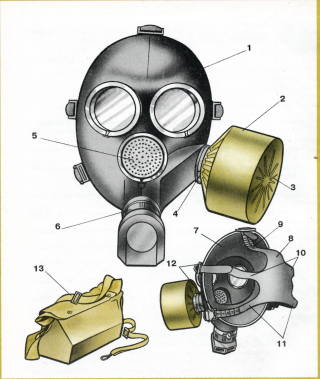 Ответы: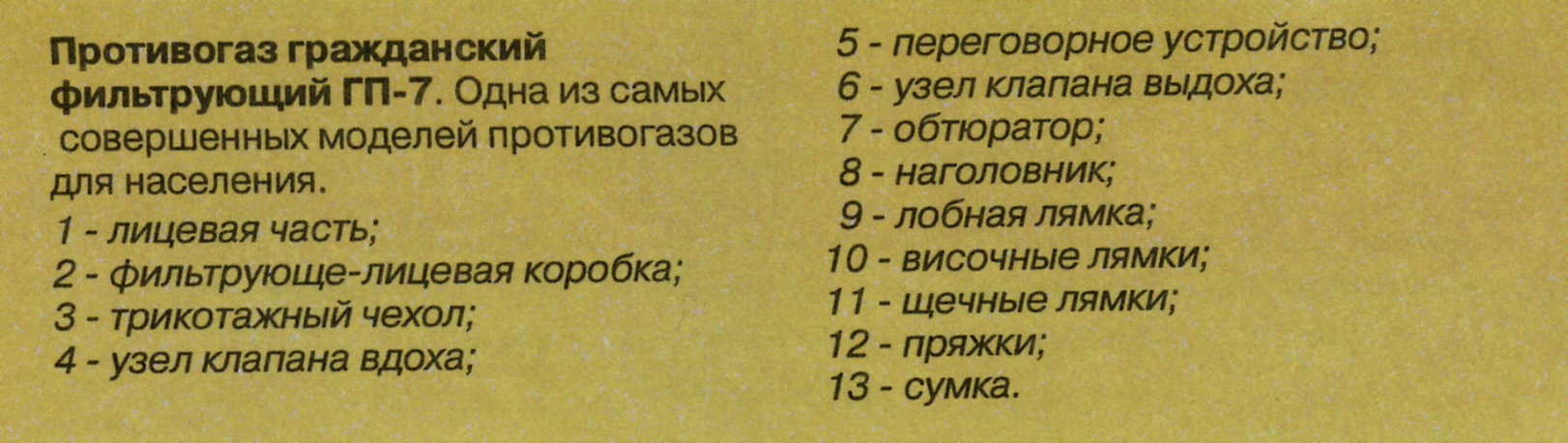 Приложение № 4Самостоятельная работа по разделу:  «Радиационная, химическая и биологическая защита»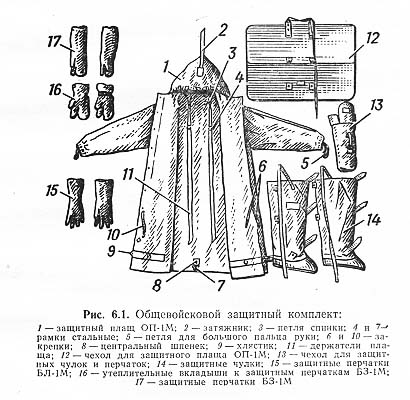 Ответы:Общевойсковой защитный комплектПриложение № 5Самостоятельная работа по разделу:  «Основы огневой подготовки»Тактико-технические характеристики Автомата КалашниковаПриложение № 6Самостоятельная работа по разделу:  «Основы огневой подготовки»Общее устройство АК 74.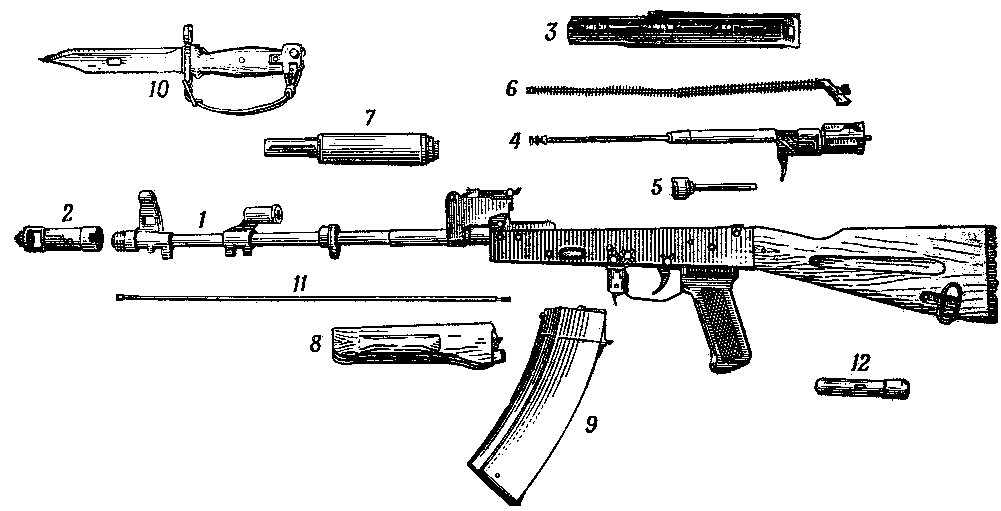 Ответы: Основные части и механизмы автомата и его принадлежности:1   -  ствол со ствольной коробкой, с ударно-спусковым механизмом,   прицельным приспособлением, прикладом и пистолетной рукояткой;2   -  дульный тормоз-компенсатор; 3   -  крышка ствольной коробки;4   -  затворная рама с газовым поршнем; 5   -  затвор;6   -  возвратный механизм; 7   -  газовая трубка со ствольной накладкой; 8   -  цевье; 9   -  магазин; 10  - штык-нож; 11  -  шомпол; 12  -  пенал принадлежности.Приложение № 7Тест по разделу: «Основы военно-медицинской подготовки»1. Как остановить обильное венозное кровотечение?
1. Наложить давящую повязку.
2. Наложить жгут.
3. Обработать рану спиртом и закрыть стерильной салфеткой.
4. Продезинфицировать спиртом и обработать йодом.
5. Посыпать солью.Правильный ответ: 2. 2. При ранении кровь течёт непрерывной струёй. Это кровотечение
1. Паренхиматозное.
2. Венозное.
3. Капиллярное.4 Артериальное.Правильный ответ: 2. 3. Артериальное кровотечение возникает при:
1. Повреждении какой-либо артерии при глубоком ранении.
2. Поверхностном ранении.
3. Неглубоком ранении в случае повреждения любого из сосудов.Правильный ответ: 1. 4. Как правильно выбрать место наложения кровоостанавливающего жгута при венозном кровотечении?
1. Наложить жгут на обработанную рану.
2. Выше раны на 10-15 см.3. Ниже раны на 30 см.
4. На 20-25 см ниже раны.
5. На 10-15 см ниже раны.Правильный ответ: 5. 5. На какой срок жгут накладывается зимой?
1. На час.
2. На 1ч 30 мин.
3. На 2 часа.
4. На 2 ч 30 мин.
5. На 3 часа.Правильный ответ: 1. 6. Вместо жгута можно использовать:
1. Давящую повязку.
2. Закрутку.
3. Холод к ране.
4. Компресс.Правильный ответ: 2. 7. Как правильно обработать рану?
1. Продезинфицировать рану спиртом и туго завязать.
2. Смочить йодом марлю и наложить на рану.
3. Обработать рану перекисью водорода.
4. Смазать саму рану йодом.
5. Посыпать солью.Правильный ответ: 3. 8. При обморожении участок кожи необходимо:1. Растереть снегом.
2. Разогреть и дать теплое питье.
3. Растереть варежкой.Правильный ответ: 2. 9. Пневмоторакс это:
1. Открытое ранение живота.
2. Затрудненность дыхания.
3. Вид заболевания легких.
4. Открытая рана грудной клетки.Правильный ответ: 4. 10. Перелом это:
1. Разрушение мягких тканей костей.
2. Трещины, сколы, переломы ороговевших частей тела.
3. Трещины, сколы, раздробление костей.Правильный ответ: 3. 11. При открытом переломе со смещением костей необходимо:
1. Поправить смещение и наложить шину.
2. Поправить смещение и перевязать.
3. Наложить шину с возвращением костей в исходное положение.
4. Перевязать рану, не тревожа перелом, и наложить шину.Правильный ответ: 4. 12. При открытом переломе прежде всего необходимо:
1. Дать обезболивающее средство;
2. Провести иммобилизацию конечности в том положении, в котором она находится в момент повреждения;
3. На рану в области перелома наложить стерильную повязку;
4. Остановить кровотечение.Правильный ответ: 4. 13. Шину из жесткого материала накладывают:
1. На голое тело.
2. На скрученную косынку.
3. На вату, полотенце или другую мягкую ткань без складок.Правильный ответ: 3. 14. Когда проводят реанимацию?
1. При переломе;
2. При кровотечении;
3. Когда отсутствует дыхание и сердечная деятельность;
4. При вывихе ноги;
5. Нет правильного ответа.Правильный ответ: 2. 15. Когда должен применяться непрямой массаж сердца?
1. После освобождения пострадавшего от опасного фактора.
2. При повышении артериального давления.
3. При отсутствия пульса.
4. При применении искусственного дыхания.
5. При кровотечении.Правильный ответ: 3. 16. «Кошачий глаз» признак:
1. Клинической смерти.
2. Агонии.
3. Обморока, травматического шока.
4. Биологической смерти.Правильный ответ: 4. 17. При ожоге третьей степени немедленно вызовите «скорую помощь» и: 
1. Полейте пузыри водой.
2. Дайте пострадавшему большое количество жидкости.
3. Обработайте кожу жиром или зеленкой.Правильный ответ: 2. 18. Во время тяжёлой физической работы в помещении с высокой температурой воздуха и влажностью возможен:
1. Солнечный удар.
2. Травматический шок.
3. Травматический токсикоз.
4. Тепловой удар.Правильный ответ: 4. 19. Внезапно возникающая потеря сознания — это: 
1. Шок.
2. Обморок.
3. Мигрень.
4. Коллапс.Правильный ответ: 2. 20. При пулевом ранении мягких тканей голени необходима
1. Укрепляющая повязка; 
2. Давящая повязка;
3. Иммобилизирующая повязка;
4.Толстая повязка.Правильный ответ: 2. Приложение № 8Самостоятельная работа по разделу: «Основы военно-медицинской подготовки»1. Виды травм.Ответ:В зависимости от их вида различаются травмы:1. Производственные, промышленные - на заводах, фабриках,2. Сельскохозяйственные - на полях, в скотных дворах,3. Бытовые - в домашних условиях, во дворах,4. Транспортные - обусловленные транспортными средствами,5. Спортивные - в спортзалах, на спортплощадках,6. Детские - все травмы детей до 14-летнего возраста.7. Военные - травмы военного и мирного времени, обусловленные боевыми средствами.2. Виды ранений.Ответ:1. Механические - обусловленные действием тупого или острого предмета или инструмента.2.  Физические - обусловленные действием холода и тепла.3.  Химические - обусловленные действием щелочей и кислот.4.  Биологические - обусловленные бактериями и их ядовитыми выделениями.5. Психические - возникающие в результате раздражения нервной системы и психической деятельности чувством постоянного страха, угрозами.В зависимости от степени тяжести ранения делятся на: лёгкие, средней тяжести и тяжелые.Раны бывают поверхностными (неглубокие, когда повреждается только одна кожа) и  глубокими (когда повреждаются подкожные ткани, мышцы, кости). В зависимости от величины раны делятся на малые, средние и обширные.По способу возникновения различаются раны:1. Резаные - нанесенные скользящим движением тонким острым предметом; длина раны преобладает над глубиной;2. Рубленые - наносятся опускающимся предметом с острым краем; по своему   внешнему виду напоминают резаные раны, но отличаются большей глубиной;3. Колотые - наносятся узким, острым предметом с небольшим поперечным размером; 4. Ушибленные - при ударе тупым предметом; края раны неровные, гематома;5. Рваные - возникают в результате разрыва кожи при ее натяжении; края таких ран неровные, кровотечение слабое, отмечается значительная болезненность;6. Укушенные - по внешнему виду напоминают ушибленные или рваные раны; нередко вместе со слюной бешеных животных в них попадает инфекция;7. Огнестрельные – наносятся огнестрельным оружием: сквозные (2 отверстия, пуля прошла навылет), слепые (1 отверстие, пуля внутри), касательные (пуля прошла вскользь).8. Скальпированные – обширные раны волосистой части головы с почти полным или полным отделением кожи.9. Размозжённые  – когда происходит раздавливание и разрыв тканей3. Виды кровотечений.Ответ:Кровотечения, при которых кровь вытекает из раны или же естественных отверстий тела наружу, принято называть наружными кровотечениями. Кровотечения, при которых кровь скапливается в полостях тела, называются внутренними кровотечениями. Среди наружных кровотечений чаще всего наблюдаются кровотечения из ран, а именно:1. капиллярное - возникает при поверхностных ранах; кровь из раны вытекает по каплям;2. венозное - возникает при более глубоких ранах, как например, резаных, колотых; при этом виде кровотечения наблюдается обильное вытекание крови тёмно красного (вишневого) цвета;3. артериальное - возникает при глубоких рубленых, колотых ранах; артериальная кровь ярко красного цвета бьет струей из поврежденных артерий, в которых она находится под большим давлением;4. смешанное кровотечение - возникает в тех случаях, когда в ране кровоточат одновременно вены и артерии; чаще всего такое кровотечение наблюдает при более глубоких ранах.4. Виды утопления.Ответ:Истинно синее (синяя асфиксия - вода попала в легкие)Симптомы – вздуты вены, кожные покровы – особенно уши, кончики пальцев и губы фиолетово-синего оттенка   Белое, сухое (белая асфиксия - вода в легкие не попала)                                                            Симптомы – кожные покровы очень бледные, дыхание прекращено5. Степени тяжести ожогов.Ответ:1 степень - покраснение и отек кожи;2 степень - образование пузырей наполненных прозрачной жидкостью (плазма крови);3 степень - пузыри наполненные темной жидкостью, омертвление тканей (некроз);4 степень - ожоговый струп коричневого или черного цвета, обугливание кожи, мышц, костей.    6. Степени тяжести отморожения.Ответ:1 степень – побледнение и покраснение кожи, вплоть до потери чувствительности;2 степень - образование пузырей; 3 степень – омертвение (некроз) отмороженных участков тела.7. Дайте определения ранении, травме, ране, кровотечении, ушибу, перелому, шоку, ожогу, обмороку, отморожении, охлаждении.Ответы:Внезапные нарушения здоровья, вызванные травмой, называются ранениями.Насильное повреждение организма, обусловленное внешними воздействиями, в результате чего нарушается здоровье, называется травмой. Рана - это нарушение целости кожи, слизистой оболочки или органов тела. Характерные признаки: кровотечение, боль, повреждение или  потеря тканей.Кровотечение - это истечение крови из сосудов, в результате травмы или заболевания. Кровь обладает важным защитным свойством - свертываемостью; благодаря способности крови свертываться, происходит спонтанная остановка любого небольшого кровотечения.Ушиб - повреждение мягких тканей без нарушения целости кожи.Перелом – это нарушение целости костей.Шок - угрожающее жизни человека состояние, возникающее в связи с реакцией организма на травму, ожог, операцию (травматический, ожоговый, операционный шок).Ожоги - повреждение тканей, вызванное местным действием высокой температуры, химических веществ, лучевой энергии, электрического тока или зарядами.Обморок - приступ кратковременной утраты сознания, обусловленный временным нарушением мозгового кровотока.Отморожение - повреждение тканей при местном воздействии низкой температуры.Охлаждение - общее поражение организма холодом.№п/пНаименование темы.Кол-во часовКол-во часовКол-во часовФормы контроля№п/пНаименование темы.ВсегоТеорияПрактикаФормы контроля1.Основы обороны государства. 771.1.Вводное занятие. Инструктаж по ТБ11Входная диагностика1.2.Вооруженные Силы Российской Федерации.22текущий контроль1.3.Военная присяга и Боевое знамя воинской части.22текущий контроль1.4.Общевоинские уставы.22промежуточный контроль2.Основы огневой подготовки.3515202.1.Меры безопасности.11текущий контроль2.2.Материальная часть стрелкового оружия.1284текущий контроль2.3.Основы и правила стрельбы.66текущий контроль2.4.Стрелковые тренировки.1616промежуточный контроль3.Радиационная, химическая и биологическая защита.14683.1.Ядерное, химическое и биологическое оружие.44текущий контроль3.2.Средства индивидуальной защиты.1028промежуточный контроль4.Общевоинские уставы.10824.1.Военнослужащие и взаимоотношения между ними.44текущий контроль4.2.Обязанности лиц суточного наряда.422текущий контроль4.3.Воинская дисциплина, поощрения и дисциплинарные взыскания.22промежуточный контроль5.Строевая подготовка.160165.1.Строевые приемы и движение без оружия.1010текущий контроль5.2.Строевые приемы и движение с оружием.66промежуточный контроль6.Физическая подготовка.390396.1.Гимнастика.66текущий контроль6.2.Ускоренное передвижение.1313текущий контроль6.3.Комплексные занятия.1414текущий контроль6.4.Преодоление препятствий.66промежуточный контроль7.Военная топография.6427.1.Ориентирование на местности без карты и движение по заданному азимуту.642промежуточный контроль8.Основы военно-медицинской подготовки.11748.1.Личная гигиена.11текущий контроль8.2.Оказание первой помощи.624текущий контроль8.3.Средства индивидуального медицинского обеспечения.44промежуточный контроль9.Контрольные испытания и соревновательная  деятельность55итоговый контроль10.Итоговое занятие11Всего:1444896№ п/пМесяц (Дата)Месяц (Дата)Раздел программыТемаучебного занятияСодержаниеучебного занятияКоличествочасовКоличествочасовКоличествочасов№ п/пПо плануФактическиРаздел программыТемаучебного занятияСодержаниеучебного занятияпрактикатеориявсего1.1 неделяРаздел 1. Основы обороны государства.Тема 1.1. Вводное занятие. 1. Цели и задачи. Программы «Я – ПРИЗЫВНИК».2. Основные требования к обучающемуся при прохождении обучения. 3. Инструктаж по ТБ.-112.1 неделяРаздел 1. Основы обороны государства.Тема 1.2. Вооруженные Силы Российской Федерации.1. Назначение и организационная структура Вооруженных Сил. 2. Виды Вооруженных Сил и рода войск. Руководство и управление Вооруженными Силами.-113.1 неделяРаздел 2. Основы огневой подготовки.Тема 2.1. Меры безопасности.1.  Меры безопасности при обращении с оружием и боеприпасами. 2. Меры безопасности при проведении стрельб в тире.-114.1 неделяРаздел 2. Основы огневой подготовки.Тема 2.2.Материальная часть стрелкового оружия.1. Назначение и боевые свойства автомата и ручного пулемета Калашникова.2. Общее устройство, принцип работы автоматики и порядок неполной разборки и сборки автомата Калашникова.3. Назначение и устройство частей и механизмов автомата. Устройство патрона. Особенности устройства ручного пулемета.-115.2 неделяРаздел 3. Радиационная, химическая и биологическая защита.Тема 3.1.Ядерное, химическое и биологическое оружие.1. Ядерное оружие. Понятие о нем и его боевых свойствах. 2. Виды ядерных взрывов и их отличия по внешним признакам. Краткая характеристика поражающих факторов ядерного взрыва и их воздействия на организм человека, боевую технику, сооружения. 3. Особенности поражающего действия нейтронных боеприпасов. 4. Способы защиты личного состава и боевой техники: рассредоточения и маскировка, использование защитных свойств местности, техники, окопов, траншей и других сооружений, средств индивидуальной и коллективной защиты. 5. Противорадиационные препараты и порядок их использования.-226.2 неделяРаздел 4. Общевоинские уставы.Тема 4.1. Военнослужащие и взаимоотношения между ними.1. Военнослужащие ВС РФ. Воинские звания и знаки различия. Военная форма одежды.2. Права и обязанности военнослужащих. Общие обязанности военнослужащих. Обязанности солдата (матроса). Ответственность солдата (матроса) по службе. -227.3 неделяРаздел 5. Строевая подготовка.Тема 5.1. Строевые приемы и движение без оружия.1. Строи, команды и обязанности солдат перед построением и в строю. 2. Выполнения команд: «Становись», «Смирно», «Вольно», «Заправиться», «Отставить», «Головные уборы – снять (надеть)».2-28.3 неделяРаздел 6. Физическая подготовка.Тема 6.1. Гимнастика.1. Разучивание и тренировка в выполнении 1 – го комплекса вольных упражнений.2. Положений наскока и соскока со снаряда и действий у снарядов, упражнений на гимнастической скамейке, стенке, тренажерах, в лазание по канату, с тяжестями.2-29.4 неделяРаздел 1. Основы обороны государства.Тема 1.2. Вооруженные Силы Российской Федерации.1. Сухопутные войска, предназначение, рода войск, входящие в сухопутные войска.2. Военно-воздушные силы, предназначение, состав.3. ВМФ, предназначение, силы и средства флота.-1110.4 неделяРаздел 6. Физическая подготовка.Тема 6.2. Ускоренное передвижение.Начальное обучение техника бега. Техника бега на короткие дистанции, старт, финиш. Техника бега на короткие и средние дистанции.1-111.4 неделяРаздел 2. Основы огневой подготовки.Тема 2.2. Материальная часть стрелкового оружия.1. Автомат Калашникова. Положение частей и механизмов до заряжания и работа их при заряжании и выстреле (стрельбе).2. Принадлежность к автомату. Порядок чистки и смазки автомата. Порядок хранения автомата.3. Осмотр и подготовка автомата к стрельбе. -1112.4 неделяРаздел 2. Основы огневой подготовки.Тема 2.2. Материальная часть стрелкового оружия.Порядок неполной разборки и сборки автомата Калашникова.1-113.5 неделяРаздел 3. Радиационная, химическая и биологическая защита.Тема 3.1. Ядерное, химическое и биологическое оружие.1. Химическое оружие. Способы и признаки его применения. Основные свойства и воздействие на организм человека отравляющих веществ нервно-паралитического, кожно-нарывного, общеядовитого, удушающего, психохимического и раздражающего действия. 2. Бактериологическое оружие. Способы и признаки его применения. Основные свойства бактериальных (биологических) средств противника, их воздействие на организм человека, животных, растения.-2214.5 неделяРаздел 4. Общевоинские уставы.Тема 4.1. Военнослужащие и взаимоотношения между ними.1. Начальники и подчиненные, старшие и младшие; их права и обязанности. Порядок отдачи и выполнения воинского приказаний.2. Выполнения воинского приветствия. Порядок-22обращения к начальникам и старшим по званию. 3. Правила воинской вежливости.15.6 неделяРаздел 5. Строевая подготовка.Тема 5.1. Строевые приемы и движение без оружия.1. Строевая стойка. Повороты на месте. Строевой и походный шаг.2. Повороты в движении.2-216.6 неделяРаздел 6. Физическая подготовка.Тема 6.1. Гимнастика.1. Разучивание и тренировка в выполнении упражнений: на перекладине – подтягивание, на брусьях сгибание и разгибание рук в упоре; в прыжках - прыжок ноги врозь через козла в длину; тренировка в выполнении упражнений с тяжестями и в лазанье по канату. 2-217.7 неделяРаздел 6. Физическая подготовка.Тема 6.2. Ускоренное передвижение.Начальное обучение техника бега. Техника бега на короткие дистанции, старт, финиш. Техника бега на короткие и средние дистанции.2-218.7 неделяРаздел 8. Основы военно-медицинской подготовки.Тема 8.1. Личная гигиена.1. Личная и коллективная гигиена. 2. Выполнение правил гигиены в полевых условиях. 3. Предупреждение инфекционных заболеваний.-11197 неделяРаздел 3. Радиационная, химическая и биологическая защита.Тема 3.2. Средства индивидуальной защиты.1. Тренировка по надеванию респиратора Р2-У.1-120.8 неделяРаздел 8. Основывоенно-медицинской подготовки.Тема 8.2. Оказание первой помощи.1. Первая помощь при ранениях и кровотечениях. 2. Понятие о ране, классификация ран. Виды кровотечений. -2221.8 неделяРаздел 3. Радиационная, химическая и биологическая защита.Тема 3.2. Средства индивидуальной защиты.1. Назначение, состав и правила пользования общевойсковым защитным костюмом (ОЗК), легким защитным костюмом (Л - 1). 2. Надевание, снимание, укладка и переноска ОЗК (Л – 1).1-122.8 неделяРаздел 2. Основы огневой подготовки.Тема 2.2. Материальная часть стрелкового оружия.Порядок неполной разборки и сборки автомата Калашникова.1-123.9 неделяРаздел 3. Радиационная, химическая и биологическая защита.Тема 3.2. Средства индивидуальной защиты.1. Назначение и устройство фильтрующего противогаза и респиратора. 2. Подбор лицевой части, сборка, проверка исправности, укладка респиратора и противогаза в сумку.3. Предохранение стекол очков от запотевания и замерзания. 4. Правила пользования противогазом и респиратором, надевание противогаза на раненного. -2224.9 неделяРаздел 4. Общевоинские уставы.Тема 4.2. Обязанности лиц суточного наряда.1. Назначение суточного наряда, его состав и вооружение. 2. Подчиненность и обязанности дневального по роте. 3. Оборудование и оснащение места, на котором дневальный выполняет свои обязанности. -2225.10 неделяРаздел 5. Строевая подготовка.Тема 5.1. Строевые приемы и движение без оружия.1. Повороты в движении.2. Отдание воинской чести на месте и в движении.2-226.10 неделяРаздел 6. Физическая подготовка.Тема 6.2. Ускоренное передвижение.1. Техника бега на короткие дистанции, старт, финиш. 2. Техника бега на короткие и средние дистанции.3. Техника бега по пересеченной местности.2-227.11 неделяРаздел 8. Основывоенно-медицинской подготовки.Тема 8.2. Оказание первой помощи.1. Использование табельных и подручных средств для остановки кровотечения. 2. Оказание первой помощи при ожогах и отморожениях. 3. Ожоги, причины возникновения, признаки и классификация. 2-228.11 неделяРаздел 6. Физическая подготовка.Тема 6.3. Комплексные занятия.1. Общая физическая подготовка: силовая подготовка, упражнения на гимнастических снарядах – подтягивание, подъем переворотом, поднимание ног к перекладине, сгибание и разгибание рук в упоре на брусьях; в прыжках  - прыжок через козла в длину; на силовых тренажерах; с тяжестями; в лазанье. 2-229.12 неделяРаздел 1. Основыобороны государства.Тема 1.3. Военная присяга и Боевое знамя воинской части.1. Военная присяга – основной и нерушимый закон воинской жизни. Текс военной присяги. 2. Порядок приведения военнослужащих к военной присяге. Значение военной присяги для выполнения каждым военнослужащим воинского долга.3. Боевое знамя части (Военно-морской флаг РФ) – символ воинской части, ее доблести и славы. Порядок вручения, хранения и охраны Боевого знамени.-2230.12 неделяРаздел 6. Физическая подготовка.Тема 6.2. Ускоренное передвижение.1. Техника бега на короткие дистанции, старт, финиш. 2. Техника бега на короткие и средние дистанции.3. Техника бега по пересеченной местности.2-231.13 неделяРаздел 2. Основы огневой подготовки.Тема 2.2. Материальная часть стрелкового оружия.1. Назначение и боевые свойства автомата и ручного пулемета Калашникова.2. Общее устройство, принцип работы автоматики и порядок неполной разборки и сборки автомата Калашникова.3. Назначение и устройство частей и механизмов автомата. Устройство патрона. Особенности устройства ручного пулемета.4. Назначение и боевые свойства ручных наступательных и оборонительных гранат. Устройство гранат и запалов к ним. Меры безопасности при обращении с ручными гранатами.-4432.14 неделяРаздел 3. Радиационная, химическая и биологическая защита.Тема 3.2. Средства индивидуальной защиты.1. Тренировка по надеванию и снятию ОЗК (Л- 1).2. Тренировка по надеванию противогаза (ГП – 7).2-233.14 неделяРаздел 4. Общевоинские уставы.Тема 4.2. Обязанности лиц суточного наряда.1. Действие очередного дневального по роте: по прибытии в роту прямых начальников; в случае тревоги, пожара; по прибытию в роту военнослужащих не своей роты; при вызове очередного дневального командиром роты; при выносе имущества из расположения роты; порядок доклада дневального по телефону. 2. Действия дневального свободной смены.2-234.15 неделяРаздел 5. Строевая подготовка.Тема 5.1. Строевые приемы и движение без оружия.1. Отдание воинской чести на месте и в движении.2. Выход военнослужащего из строя и подход к начальнику. Возвращение в строй.3. Тренировка в выполнении строевых приемов без оружия.2-235.15 неделяРаздел 6. Физическая подготовка.Тема 6.2. Ускоренное передвижение.1. Техника бега на короткие дистанции, старт, финиш. 2. Техника бега на короткие и средние дистанции.3. Техника бега по пересеченной местности.2-236.16 неделяРаздел 6. Физическая подготовка.Тема 6.3. Комплексные занятия.1. Общая физическая подготовка: силовая подготовка, упражнения на гимнастических снарядах – подтягивание, подъем переворотом, поднимание ног к перекладине, сгибание и разгибание рук в упоре на брусьях; в прыжках - прыжок через козла в длину. 2-237.16 неделяРаздел 1. Основы обороны государства.Тема 1.4. Общевоинские уставы.1. Общевоинские уставы – нормативно-правовые акты, регламентирующие жизнь и быть военнослужащих, их предназначения и основные положения.-2238.17 неделяРаздел 2. Основы огневой подготовки.Тема 2.3. Основы и правила стрельбы.1. Явление выстрела, начальная скорость пули. Отдача оружия и угол вылета пули. Образование траектории и ее элементы. 2. Прямой выстрел: прикрытое, поражаемое и мертвое пространство и их практическое значение. Влияние внешних условий на полет пули.Пробивное (убойное) действие пули. -2239.17 неделяРаздел 3. Радиационная, химическая и биологическая защита.Тема 3.2. Средства индивидуальной защиты.1. Тренировка по надеванию и снятию ОЗК (Л- 1).2. Тренировка по надеванию противогаза (ГП – 7).2-240.18 неделяРаздел 4. Общевоинские уставы.Тема 4.3. Воинская дисциплина, поощрения и дисциплинарные взыскания.1. Воинская дисциплина, общие положения (воинская дисциплина, воинская дисциплина основывается, воинская дисциплина обязывает, воинская дисциплина достигается). 2. Поощрения, применяемые к солдатам, матросам, сержантам и старшинам.-2241.18 неделяРаздел 5. Строевая подготовка.Тема 5.1. Строевые приемы и движение без оружия.1. Отдание воинской чести на месте и в движении.2. Выход военнослужащего из строя и подход к начальнику. Возвращение в строй.3. Тренировка в выполнении строевых приемов без оружия.2-242.19 неделяРаздел 6. Физическая подготовка.Тема 6.3. Комплексные занятия.1. Общая физическая подготовка: силовая подготовка, упражнения на гимнастических снарядах – подтягивание, подъем переворотом, поднимание ног к перекладине, сгибание и разгибание рук в упоре на брусьях; в прыжках - прыжок через козла в длину; на силовых тренажерах; с тяжестями; в лазанье. 2-243.19 неделяРаздел 6. Физическая подготовка.Тема 6.2. Ускоренное передвижение.1. Техника бега на короткие дистанции, старт, финиш. 2. Техника бега на короткие и средние дистанции.3. Челночный бег.2-244.20 неделяРаздел 6. Физическая подготовка.Тема 6.2. Ускоренное передвижение.1. Техника бега на короткие дистанции, старт, финиш. 2. Техника бега на короткие и средние дистанции.3. Челночный бег.2-245.20 неделяРаздел 2. Основы огневой подготовки.Тема 2.3. Основы и правила стрельбы.1. Прямой выстрел: прикрытое, поражаемое и мертвое пространство и их практическое значение. Влияние внешних условий на полет пули. Пробивное (убойное) действие пули. -2246.21 неделяРаздел 2. Основы огневой подготовки.Тема 2.4. Стрелковые тренировки.1. Меры безопасности на занятиях по огневой подготовке.2. Практическая стрельба из автомата Калашникова (интерактивный тир).2-247.21 неделяРаздел 2. Основы огневой подготовки.Тема 2.2. Материальная часть стрелкового оружия.1. Назначение и боевые свойства ручных наступательных и оборонительных гранат. Устройство гранат и запалов к ним. Меры безопасности при обращении с ручными гранатами.-2248.22 неделяРаздел 7. Военная топография.Тема 7.1. Ориентирование на местности без карты и движение по заданному азимуту.1. Ориентирование на местности без карты. 2. Особенности ориентирования ночью, в горах, в лесу и зимой. 3. Определение направлений со стороны горизонта по компасу, небесным светилам, местным предметам.-2249.22 неделяРаздел 8. Основывоенно-медицинской подготовки.Тема 8.2. Оказание первой помощи.1. Отморожения, переохлаждения, ознобления и замерзание: причины, признаки, классификация. 2. Наложение повязок при различных ранениях: в голову, грудную клетку, верхние и нижние конечности.2-250.23 неделяРаздел 6. Физическая подготовка.Тема 6.3. Комплексные занятия.1. Общая физическая подготовка: сгибание и разгибание рук в упоре на брусьях; в прыжках  - прыжок через козла в длину; на силовых тренажерах; с тяжестями; в лазанье. 2-251.23 неделяРаздел 2. Основы огневой подготовки.Тема 2.4. Стрелковые тренировки.1. Практическая стрельба из автомата Калашникова (интерактивный тир).2-252.24 неделяРаздел 2. Основы огневой подготовки.Тема 2.3. Основы и правила стрельбы.1. Меткость стрельбы, выбор цели. Выбор прицела и точки прицеливания при стрельбе с места по неподвижным (появляющимся) и движущимся целям днем и ночью.2. Способы определения расстояния до цели. -2253.24 неделяРаздел 6. Физическая подготовка.Тема 6.3. Комплексные занятия.1. Общая физическая подготовка: сгибание и разгибание рук в упоре на брусьях; на силовых тренажерах; с тяжестями; в лазанье. 2-254.25 неделяРаздел 5. Строевая подготовка.Тема 5.2. Строевые приемы и движение с оружием.1. Строевая стойка с оружием и выполнение приемов с оружием на месте. 2. Повороты и движение с оружием.2-255.25 неделяРаздел 6. Физическая подготовка.Тема 6.3. Комплексные занятия.1. Общая физическая подготовка: силовая подготовка, упражнения на гимнастических снарядах – подтягивание, подъем переворотом, поднимание ног к перекладине. 2-256.26 неделяРаздел 7. Военная топография.Тема 7.1. Ориентирование на местности без карты и движение по заданному азимуту.1. Ориентирование на местности без карты. 2. Особенности ориентирования ночью, в горах, в лесу и зимой. 3. Определение направлений со стороны горизонта по компасу, небесным светилам, местным предметам.-2257.26 неделяРаздел 8. Основы военно-медицинской подготовки.Тема 8.3. Средства индивидуального медицинского обеспечения.1. Табельные средства индивидуального медицинского оснащения личного состава: Комплект индивидуальный медицинский гражданской защиты. (Юнита), аптечка войсковая (АВ). 2. Предназначение, порядок и правила пользования.-2258.27 неделяРаздел 3. Радиационная, химическая и биологическая защита.Тема 3.2. Средства индивидуальной защиты.1. Назначение, состав и правила пользования общевойсковым защитным костюмом (ОЗК), легким защитным костюмом (Л - 1). 2. Надевание, снимание, укладка и переноска ОЗК (Л – 1).2-259.27 неделяРаздел 2. Основы огневой подготовки.Тема 2.2. Материальная часть стрелкового оружия.Порядок неполной разборки и сборки автомата Калашникова.2-260.28 неделяРаздел 2. Основы огневой подготовки.Тема 2.4. Стрелковые тренировки.1. Практическая стрельба из автомата Калашникова (интерактивный тир).2. Снаряжение магазина патронами. 3. Метание ручных гранат на дальность и меткость с места (из окопа).2-261.28 неделяРаздел 2. Основы огневой подготовки.Тема 2.4. Стрелковые тренировки.1. Практическая стрельба из автомата Калашникова (интерактивный тир).2. Снаряжение магазина патронами. 3. Метание ручных гранат на дальность и меткость с места (из окопа).2-262.29 неделяРаздел 8. Основы военно-медицинской подготовки.Тема 8.3. Средства индивидуального медицинского обеспечения.1. Табельные средства индивидуального медицинского оснащения личного состава: Комплект индивидуальный медицинский гражданской защиты. (Юнита), аптечка войсковая (АВ), пакет перевязочный индивидуальный (ППИ – 1), пакет противохимический индивидуальный (ИПП – 11). 2. Предназначение, порядок и правила пользования.-2263.29 неделяРаздел 5. Строевая подготовка.Тема 5.2. Строевые приемы и движение с оружием.1. Строевая стойка с оружием и выполнение приемов с оружием на месте. 2. Повороты и движение с оружием.2-264.30 неделяРаздел 2. Основы огневой подготовки.Тема 2.4. Стрелковые тренировки.1. Практическая стрельба из автомата Калашникова (интерактивный тир).2-265.30 неделяРаздел 2. Основы огневой подготовки.Тема 2.4. Стрелковые тренировки.1. Практическая стрельба из автомата Калашникова (интерактивный тир).2. Снаряжение магазина патронами. 3. Метание ручных гранат на дальность и меткость с места (из окопа).2-266.31 неделяРаздел 7. Военная топография.Тема 7.1.Ориентирование на местности без карты и движение по заданному азимуту.1. Определение направлений со стороны горизонта по компасу, небесным светилам, местным предметам.2. Определения азимута на местные предметы и направлений по заданным азимутам.2-267.31 неделяРаздел 6. Физическая подготовка.Тема 6.4. Преодоление препятствий.1. Изучение общего контроля упражнения на единой полосе препятствий по элементам. 2. Разучивание приемов и действий при выполнении общего контрольного упражнения на единой полосе препятствий.2-268.32 неделяРаздел 5. Строевая подготовка.Тема 5.2. Строевые приемы и движение с оружием.1. Повороты и движение с оружием. 2. Отдание воинской чести с оружием на месте и в движении. 3. Выход из строя, подход к начальнику и возвращение в строй с оружием.2-269.32 неделяРаздел 6. Физическая подготовка.Тема 6.1. Гимнастика.1. Разучивание и тренировка в выполнении упражнений: на перекладине – подтягивание, на брусьях сгибание и разгибание рук в упоре; в прыжках - прыжок ноги врозь через козла в длину; тренировка в выполнении упражнений с тяжестями и в лазанье по канату. 2-270.33 неделяРаздел 2. Основы огневой подготовки.Тема 2.4. Стрелковые тренировки.1. Практическая стрельба из автомата Калашникова (интерактивный тир).2. Снаряжение магазина патронами. 3. Метание ручных гранат на дальность и меткость с места (из окопа).4-471.34 неделяРаздел 6. Физическая подготовка.Тема 6.4. Преодоление препятствий.1. Изучение общего контроля упражнения на единой полосе препятствий по элементам. 2. Разучивание приемов и действий при выполнении общего контрольного упражнения на единой полосе препятствий.4-472.35 неделяРаздел 6. Физическая подготовка.Тема 6.3. Комплексные занятия.1. Общая физическая подготовка: силовая подготовка, упражнения на гимнастических снарядах – подтягивание, подъем переворотом, поднимание ног к перекладине, сгибание и разгибание рук в упоре на брусьях; в прыжках - прыжок через козла в длину; на силовых тренажерах; с тяжестями; в лазанье. 2-273.35 неделяРаздел 9. Контрольные испытания. Соревновательная  деятельность.Сдача нормативных показателей по общевоенной подготовке.1. Снаряжение магазина автомата 15 патронами. 2. Метание ручной гранаты на дальность.3. Надевание противогаза, надевание респиратора.2-274.36 неделяРаздел 9. Контрольные испытания. Соревновательная  деятельность.Сдача нормативных показателей по физической подготовке.1. Подтягивание.2. Сгибание и разгибание рук в упоре лёжа на полу. 3. Комплексное силовое упражнение.4. Бег 20, 60 метров.3-375.36 неделяРаздел 10. Итоговое занятиеПодведение итогов за год.Награждение.-11№п/пНаименование темы.Кол-во часов.Кол-во часов.Кол-во часов.Формы контроля№п/пНаименование темы.ВсегоТеорияПрактикаФормы контроля1.Основы обороны государства.881.1Вводное занятие. Инструктаж по ТБ.11входной контроль1.2.Государственные награды. Боевые традиции. Воинские ритуалы.22текущий контроль1.3.Командные кадры российских вооруженных сил.22текущий контроль1.4.Воинский коллектив.11текущий контроль1.5.Основные качества защитника Отечества.22промежуточный контроль2Основы огневой подготовки.235182.1.Материальная часть стрелкового оружия.1138текущий контроль2.2.Основы и правила стрельбы.22текущий контроль2.3.Стрелковые тренировки.1010промежуточный контроль3.Радиационная, химическая и биологическая защита.191183.1Средства коллективной защиты.22текущий контроль3.2.Приемы и способы действия на зараженной местности.44текущий контроль3.3.Приемы и способы частичной специальной обработки.55текущий контроль3.4Средства индивидуальной защиты.88промежуточный контроль4.Общевоинские уставы.141224.1.Военнослужащие и взаимоотношения между ними.33текущий контроль4.2.Размещение военнослужащих и повседневный порядок.55текущий контроль4.3.Обязанности лиц суточного наряда.422текущий контроль4.4.Воинская дисциплина, поощрения и дисциплинарные взыскания.22промежуточный контроль5.Строевая подготовка.16165.1.Строевые приемы и движение без оружия.1010текущий контроль5.2.Строевые приемы и движение с оружием.66промежуточный контроль6.Физическая подготовка.34346.1.Гимнастика.66текущий контроль6.2.Ускоренное передвижение.1010текущий контроль6.3.Комплексные занятия.1212текущий контроль6.4.Преодоление препятствий.66промежуточный контроль7.Военная топография.6427.1.Работа с картой на местности.642промежуточный контроль8.Основы военно-медицинской подготовки.18998.1.Оказание первой помощи.1459текущий контроль8.2.Средства индивидуального медицинского обеспечения.44промежуточный контроль9.Контрольные испытания и соревновательная деятельность.55итоговый контроль10.Итоговое занятие11Всего:1445094№ п/пМесяц (Дата)Месяц (Дата)Раздел программыТемаучебного занятияСодержаниеучебного занятияКоличествочасовКоличествочасовКоличествочасов№ п/пПо плануФактическиРаздел программыТемаучебного занятияСодержаниеучебного занятияпрактикатеориявсего1.1 неделяРаздел 1. Основы обороны государства.Тема 1.1. Вводное занятие. 1. Цели и задачи Программы «Я – ПРИЗЫВНИК». 2. Основные требования к обучающемуся при прохождении обучения. 3. Инструктаж по ТБ.-112.1 неделяРаздел 1. Основы обороны государства.Тема 1.4. Воинский коллектив.1. Дружба и войсковое товарищество – основа боевой готовности частей и подразделений. 2. Психологическая адаптация молодого солдата (матроса) к условиям военной службы. 3. Сущность и особенности воинского коллектива. 4. Пути адаптации к военной службе.-113.1 неделяРаздел 2. Основы огневой подготовки.Тема 2.2. Основы и правила стрельбы.1. Приемы стрельбы из автомата: изготовка к стрельбе.2. Производство стрельбы из автомата, прекращение стрельбы, приемы стрельбы с упора из-за укрытий.-224.2 неделяРаздел 3. Радиационная, химическая и биологическая защита.Тема 3.1. Средства коллективной защиты.1. Состав и обязанности внутреннего наряда в убежище. 2. Порядок входа в убежище и выхода из него.  -225.2 неделяРаздел 4. Общевоинские уставы.Тема 4.1. Военнослужащие и взаимоотношения между ними.1. Порядок отдачи и выполнения приказаний. 2. Воинское приветствие. 3. Соблюдение военнослужащими уставных взаимоотношений и правил воинской вежливости в воинском коллективе, общественных местах и на улице. 4.Ответственность за нарушение уставных взаимоотношений между военнослужащими.-226.3 неделяРаздел 5. Строевая подготовка.Тема 5.1. Строевые приемы и движение без оружия.1. Тренировки в выполнении строевых приемов без оружия.2-27.3 неделяРаздел 7. Военная топография.Тема 7.1. Работа с картой на местности.1. Топографические карты. 2. Условные знаки.-228.4 неделяРаздел 6. Физическая подготовка.Тема 6.1. Гимнастика.1. Совершенствование ранее изученных упражнений на перекладине, брусьях.4-49.5 неделяРаздел 8. Основы военно-медицинской подготовки.Тема 8.1. Оказание первой помощи.1. Первая помощь при ранениях и кровотечениях. Понятие о ране, классификация ран. Виды кровотечений. Использование табельных и подручных средств для остановки кровотечения. 2. Первая помощь при переломах костей, вывихах и ушибах.-2210.5 неделяРаздел 1. Основы обороны государства.Тема 1.2. Государственные награды. Боевые традиции. Воинские ритуалы.1. История государственных наград за военные отличия в России. 2. Основные государственные награды СССР и России, звания «Герой Советского Союза» и «Герой Российской Федерации».3. Дни воинской славы России – дни славных побед, сыгравших решающую роль в истории России. 4. Воинские ритуалы.-2211.6 неделяРаздел 2. Основы огневой подготовки.Тема 2.1. Материальная часть стрелкового оружия.1. Назначение, боевые свойства, общее устройство и принцип действия мотострелкового взвода: РПК 74, ПКМ, СВД, РПГ.2. Назначение, боевые свойства подствольного гранатомета ГП – 25, вооружение БТМ и БТР.3.Назначение и общее устройство ночных стрелковых прицелов. Подготовка прицелов к работе. Обращение с прицелом и аккумуляторами. Уход за прицелом и его сбережение.4. Порядок неполной разборки и сборки автомата Калашникова (практика).13412.7 неделяРаздел 3. Радиационная, химическая и биологическая защита.Тема 3.2. Приемы и способы действия на зараженной местности.1. Сигналы оповещения о радиоактивном, химическом и бактериологическом (биологическом) заражении и их подача различными средствами. 2. Действие солдата по сигналам оповещения при нахождении на месте и в движении, на открытой местности.  -2213.7 неделяРаздел 4. Общевоинские уставы.Тема 4.2. Размещение военнослужащих и повседневный порядок.1. Размещение военнослужащих. 2. Содержание помещений, инвентаря и оборудования.  -2214.8 неделяРаздел 5. Строевая подготовка.Тема 5.1. Строевые приемы и движение без оружия.1. Тренировки в выполнении строевых приемов без оружия.2-215.8 неделяРаздел 1. Основы обороны государства.Тема 1.3. Командные кадры российских вооруженных сил.1. Роль и место офицеров в обучении и воспитании подчиненных. 2. Военно-учебные заведения МО РФ. 3. Правила приема, порядок подготовки поступления в военно-учебные заведения.-2216.9 неделяРаздел 6. Физическая подготовка.Тема 6.2. Ускоренное передвижение.1. Тренировка в беге на короткие (100 м) и средние (1 км) дистанции.4-417.10 неделяРаздел 2. Основы огневой подготовки.Тема 2.1. Материальная часть стрелкового оружия.1. Порядок неполной разборки и сборки автомата Калашникова (практика).3-318.10, 11 неделяРаздел 3. Радиационная, химическая и биологическая защита.Тема 3.3. Приемы и способы частичной специальной обработки.1. Понятие о дегазации, дезактивации и дезинфекции. 2. Порядок проведения дегазации, дезактивации и дезинфекции оружия с использованием индивидуального дегазационного пакета и местных материалов. 3. Порядок проведения дегазации обмундирования.-3319.11 неделяРаздел 4. Общевоинские уставы.Тема 4.3. Обязанности лиц суточного наряда.1. Обязанности дневального по роте. Обязанности дежурного по роте.2. Назначение и задачи караульной службы. Понятие «караул» и «часовой». Пост, его оборудование и оснащение. Обязанности часового. 3. Заряжание оружия, следование на пост и прием поста. Несение службы часовым способом патрулирования. Положения оружия у часового при его нахождении на посту. Смена часовых, следование в караульное помещение и разряжение оружия.-2220.12 неделяРаздел 5. Строевая подготовка.Тема 5.1. Строевые приемы и движение без оружия.Тренировки в выполнении строевых приемов без оружия.2-221.12 неделяРаздел 8. Основы военно-медицинской подготовки.Тема 8.1. Оказание первой помощи.1. Оказание первой помощи при ожогах и отморожениях. Ожоги, причины возникновения, признаки и классификация. Отморожения, переохлаждения, ознобления и замерзание: причины, признаки, классификация. 2. Первая помощь при радиационных поражениях, поражениях отравляющими сильнодействующими ядовитыми веществами.2-222.13 неделяРаздел 6. Физическая подготовка.Тема 6.3. Комплексные занятия.тяжестями; в лазанье. 1. Общая физическая подготовка: силовая подготовка, упражнения на гимнастических снарядах – подтягивание, подъем переворотом, поднимание ног к перекладине, сгибание и разгибание рук в упоре на брусьях; в прыжках  - прыжок через козла в длину; на силовых тренажерах; с4-423.14 неделяРаздел 1. Основы обороны государства.Тема 1.5. Основные качества защитника Отечества.1. Патриотизм – духовно-нравственная основа личности военнослужащего – защитника Отечества.2. Воинский долг – обязанность Отечеству по его вооруженной защите. 3. Основные составляющие личности военнослужащего – защитника Отечества.-2224.14 неделяРаздел 2. Основы огневой подготовки.Тема 2.1. Материальная часть стрелкового оружия.1. Порядок неполной разборки и сборки автомата Калашникова (практика).2-225.15 неделяРаздел 3. Радиационная, химическая и биологическая защита.Тема 3.3. Приемы и способы частичной специальной обработки.1. Частичная санитарная обработка. 2. Порядок проведения частичной санитарной обработки при заражении радиоактивными, отравляющими веществами и бактериальными (биологическими) средствами.-2226.15 неделяРаздел 4. Общевоинские уставы.Тема 4.3. Обязанности лиц суточного наряда.1. Неприкосновенность часового. Действие часового при нападении на пост. Порядок применение оружия (практика).2-227.16 неделяРаздел 6. Физическая подготовка.Тема 6.3. Комплексные занятия.1. Общая физическая подготовка: силовая подготовка, упражнения на гимнастических снарядах – подтягивание, подъем переворотом, поднимание ног к перекладине, сгибание и разгибание рук в упоре на брусьях; в прыжках  - прыжок через козла в длину; на силовых тренажерах; с тяжестями; в лазанье.4-428.17 неделяРаздел 5. Строевая подготовка.Тема 5.1. Строевые приемы и движение без оружия.1. Тренировки в выполнении строевых приемов без оружия.2-229.17 неделяРаздел 7. Военная топография.Тема 7.1. Работа с картой на местности.1. Чтение карты, определение расстояний направлений, своего местоположения и положения обнаруженных целей.2. Составление карточек и схем (практика). 3. Нанесения на карту (схему) результатов разведки (практика).11230.18 неделяРаздел 6. Физическая подготовка.Тема 6.2. Ускоренное передвижение.1. Тренировка в беге на короткие (100 м). 2. Челночный бег 10х10.4-431.19 неделяРаздел 2. Основы огневой подготовки.Тема 2.3. Стрелковые тренировки.1. Меры безопасности на занятиях по огневой подготовке.2. Практическая стрельба из автомата Калашникова (интерактивный тир).2-232.19 неделяРаздел 3. Радиационная, химическая и биологическая защита.Тема 3.4. Средства индивидуальной защиты.1. Тренировка по надеванию и снятию ОЗК (Л-1).2-233.20 неделяРаздел 2. Основы огневой подготовки.Тема 2.3. Стрелковые тренировки.1. Практическая стрельба из автомата Калашникова (интерактивный тир).2-234.20 неделяРаздел 3. Радиационная, химическая и биологическая защита.Тема 3.4. Средства индивидуальной защиты.1. Тренировка по надеванию противогаза (ГП-7). 2. Тренировка по надеванию респиратора (Р2 – У).2-235.21 неделяРаздел 4. Общевоинские уставы.Тема 4.4. Воинская дисциплина, поощрения и дисциплинарные взыскания.1. Обязанности военнослужащего по соблюдению воинской дисциплины. 2. Применяемые поощрения и налагаемые на солдат (матросов) дисциплинарные взыскания. 3. Порядок подачи жалоб и заявлений. Сроки рассмотрения заявлений.-2236.21 неделяРаздел 6. Физическая подготовка.Тема 6.3. Комплексные занятия.1. Общая физическая подготовка: силовая подготовка, упражнения на гимнастических снарядах – подтягивание, подъем переворотом, поднимание ног к перекладине, сгибание и разгибание рук в упоре на брусьях; в прыжках  - прыжок через козла в длину; на силовых тренажерах; с тяжестями; в лазанье.2-237.22 неделяРаздел 2. Основы огневой подготовки.Тема 2.3. Стрелковые тренировки.1. Практическая стрельба из автомата Калашникова (интерактивный тир).2-238.22 неделяРаздел 3. Радиационная, химическая и биологическая защита.Тема 3.4. Средства индивидуальной защиты.1. Тренировка по надеванию противогаза (ГП-7). 2. Тренировка по надеванию респиратора (Р2 – У).2-239.23 неделяРаздел 5. Строевая подготовка.Тема 5.1. Строевые приемы и движение без оружия.1. Тренировки в выполнении строевых приемов без оружия.2-240.23 неделяРаздел 8. Основы военно-медицинской подготовки.Тема 8.1. Оказание первой помощи. 1. Использование подручных материалов на поле боя для иммобилизации переломах костей. 2. Наложение повязок при различных ранениях: в голову, грудную клетку.2-241.24 неделяРаздел 5. Строевая подготовка.Тема 5.2. Строевые приемы и движение с оружием.1. Тренировки в выполнении строевых приемов с оружием.2-242.24 неделяРаздел 6. Физическая подготовка.Тема 6.3. Комплексные занятия.1. Общая физическая подготовка: силовая подготовка, упражнения на гимнастических снарядах – подтягивание, подъем переворотом, поднимание ног к перекладине, сгибание и разгибание рук в упоре на брусьях; в прыжках  - прыжок через козла в длину; на силовых тренажерах; с тяжестями; в лазанье.2-243.25 неделяРаздел 8. Основы военно-медицинской подготовки.Тема 8.1. Оказание первой помощи. 1. Наложение повязок при различных ранениях: верхние и нижние конечности.2-244.25 неделяРаздел 3. Радиационная, химическая и биологическая защита.Тема 3.2. Приемы и способы действия на зараженной местности.1. Действие при вспышке ядерного взрыва. 2. Порядок преодоления зон заражения. 3. Применение средств индивидуальных защиты в зависимости от вида заражения.-2245.26 неделяРаздел 2. Основы огневой подготовки.Тема 2.3. Стрелковые тренировки.1. Практическая стрельба из автомата Калашникова (интерактивный тир).2. Снаряжение магазина патронами.2-246.26 неделяРаздел 5. Строевая подготовка.Тема 5.2. Строевые приемы и движение с оружием.1. Тренировки в выполнении строевых приемов с оружием.2-247.27 неделяРаздел 8. Основы военно-медицинской подготовки.Тема 8.1. Оказание первой помощи.1. Признаки клинической и биологической смерти. 2. Техника проведения искусственной вентиляции легких и непрямого массажа сердца.-2248.27 неделяРаздел 8. Основы военно-медицинской подготовки.Тема 8.2. Средства индивидуального медицинского обеспечения.1. Табельные средства индивидуального медицинского оснащения личного состава: Комплект индивидуальный медицинский гражданской защиты. (Юнита), аптечка войсковая (АВ). Предназначение, порядок и правила пользования.-2259.28 неделяРаздел 4. Общевоинские уставы.Тема 4.1. Военнослужащие и взаимоотношения между ними.1.Ответственность за нарушение уставных взаимоотношений между военнослужащими.-1150.28 неделяРаздел 4. Общевоинские уставы.Тема 4.2. Размещение военнослужащих и повседневный порядок.1. Комната для хранения оружия, ее оборудование. 2. Порядок хранения оружия и боеприпасов. 3. Допуск личного состава в комнату для хранения оружия.  -1151.28 неделяРаздел 6. Физическая подготовка.Тема 6.2. Ускоренное передвижение.1. Тренировка в беге на короткие (100 м) и средние (1 км) дистанции.2-252.29 неделяРаздел 6. Физическая подготовка.Тема 6.4. Преодоление препятствий.Тренировки в выполнении общего контроля упражнения на единой полосе препятствий по элементам.4-453.30 неделяРаздел 2. Основы огневой подготовки.Тема 2.1. Материальная часть стрелкового оружия.1. Порядок неполной разборки и сборки автомата Калашникова (практика).2-254.30 неделяРаздел 2. Основы огневой подготовки.Тема 2.3. Стрелковые тренировки.1. Практическая стрельба из автомата Калашникова (интерактивный тир).2. Метание ручных гранат на дальность и меткость с места (из окопа).2-255.31 неделяРаздел 3. Радиационная, химическая и биологическая защита. Тема 3.4. Средства индивидуальной защиты.1. Тренировка по надеванию и снятию ОЗК (Л-1).2-256.31 неделяРаздел 4. Общевоинские уставы.Тема 4.2. Размещение военнослужащих и повседневный порядок.1. Порядок хранения обмундирования, обуви, личных вещей военнослужащих.2. Порядок выдачи оружия и боеприпасов.  -2257.32 неделяРаздел 5. Строевая подготовка.Тема 5.2. Строевые приемы и движение с оружием.1. Тренировки в выполнении строевых приемов с оружием.2-258.32 неделяРаздел 6. Физическая подготовка.Тема 6.1. Гимнастика.1. Совершенствование ранее изученных упражнений на перекладине, брусьях.2-259.33 неделяРаздел 6. Физическая подготовка.Тема 6.4. Преодоление препятствий.1. Тренировки в выполнении общего контроля упражнения на единой полосе препятствий по элементам.2-260.33 неделяРаздел 8. Основы военно-медицинской подготовки.Тема 8.1. Оказание первой помощи.1. Признаки клинической и биологической смерти. 2. Техника проведения искусственной вентиляции легких и непрямого массажа сердца.2-261.34 неделяРаздел 8. Основы военно-медицинской подготовки.Тема 8.2. Средства индивидуального медицинского обеспечения.1. Табельные средства индивидуального медицинского оснащения личного состава: пакет перевязочный индивидуальный (ППИ – 1), пакет противохимический индивидуальный (ИПП – 11). Предназначение, порядок и правила пользования.-2263.34 неделяРаздел 7. Военная топография.Тема 7.1. Работа с картой на местности.1. Чтение карты, определение расстояний направлений, своего местоположения и положения обнаруженных целей.2. Составление карточек и схем (практика). 3. Нанесения на карту (схему) результатов разведки (практика).11264.35 неделяРаздел 8. Основы военно-медицинской подготовки.Тема 8.1. Оказание первой помощи.1. Первая помощь при утоплении, солнечном и тепловом ударе. Оказание первой медицинской помощи при поражении электрическим током.  11265.35 неделяРаздел 9. Контрольные испытания. Соревновательная деятельность.Сдача нормативных показателей по общевоенной подготовке.1. Неполная разборка (сборка) автомата. 2. Снаряжение магазина автомата 30 патронами. 3. Метание ручной гранаты на дальность.4. Надевание противогаза, надевание респиратора, надевание общевойскового защитного комплекта.2-266.36 неделяРаздел 9. Контрольные испытания. Соревновательная деятельность.Сдача нормативных показателей по физической подготовке.1. Подтягивание.2. Сгибание и разгибание рук в упоре на брусьях, сгибание и разгибание рук в упоре лёжа на полу. 3. Комплексное силовое упражнение.4. Бег 100 метров, челночный бег 10 х 10 м, бег 3000 метров.3-368.36 неделяРаздел 10. Итоговое занятие.Подведение итогов за год. Награждение.-11Год обученияДата начала обучения по программеДата окончания обучения по программеВсего учебных недельКоличество учебных часовРежим занятий1 годсентябрьмай361442 раза в неделю по 2 часа(45 минут)2 годсентябрьмай361442 раза в неделю по 2 часаминут)Вид контроляФормы контроляСрок контроляВходная диагностикаопределение первоначального уровня знаний и умений учащихся.Тестовые задания, беседыпри комплектовании групп, сентябрь 2019Текущий контрольоценка уровня и качества освоения тем (разделов) программы и личностных качеств учащихся, осуществляется на занятиях в течение всего учебного года.Тестирование, сдача норматива.в течение годаПромежуточный контрольоценка уровня и качества освоения учащимися программы «Я – ПРИЗЫВНИК» по итогам изучения раздела или полугодия.Тестовые задания, сдача норматива.в конце полугодия декабрь месяцИтоговыйоценка уровня и качества освоения учащимися программы                     «Я – ПРИЗЫВНИК».Итоговое тестирование, сдача норматива, анализ результативности участия в соревнованиях и конкурсах по окончании обучения по программе май 2020Вид контроляФормы контроляСрок контроляВходная диагностикаопределение первоначального уровня знаний и умений учащихся.тестовые задания, беседыпри комплектовании групп, сентябрь 2020Текущий контрольоценка уровня и качества освоения тем (разделов) программы и личностных качеств учащихся, осуществляется на занятиях в течение всего учебного года.Тестирование, сдача норматива.в течение годаПромежуточный контрольоценка уровня и качества освоения учащимися программы                       «Я – ПРИЗЫВНИК» по итогам изучения раздела или полугодия.Тестовые задания, сдача норматива.в конце полугодия декабрь месяцИтоговыйоценка уровня и качества освоения учащимися программы                       «Я – ПРИЗЫВНИК».Итоговое тестирование, сдача норматива, анализ результативности участия в соревнованиях и конкурсах по окончании обучения по программе май 2021№ п/пФИОобучающегосяКритерииКритерииКритерииКритерииКритерииКритерииКритерииСредний баллобучающегося№ п/пФИОобучающегосяОсновы обороны государстваОсновы огневой подготовкиРадиационная, химическая и биологическая защита Общевоинские уставыСтроевая подготовкаФизическая подготовкаОсновы военно-медицинской подготовкиСредний баллобучающегося0-100-100-100-100-100-100-100-10№ п/пФИОобучающегосяКритерииКритерииКритерииКритерииКритерииКритерииКритерииКритерииСредний баллобучающегося№ п/пФИОобучающегосяОсновы обороны государстваОсновы огневой подготовкиРадиационная, химическая и биологическая защита Общевоинские уставыСтроевая подготовкаФизическая подготовкаВоенная топографияОсновы военно-медицинской подготовкиСредний баллобучающегося0-100-100-100-100-100-100-100-100-10Контрольные упражнения(задания)ЮношиЮношиЮношиДевушкиДевушкиДевушкиКонтрольные упражнения(задания)543543Огневая подготовкаОгневая подготовкаОгневая подготовкаОгневая подготовкаОгневая подготовкаОгневая подготовкаОгневая подготовкаСнаряжение магазина автомата 15 патронами, (сек)17,019,020,018,020,021,0Метание ручной гранаты Ф-1 (600 г.) на дальность, (метры)25,020,017,020,017,015,0Радиационная, химическая и биологическая защита.Радиационная, химическая и биологическая защита.Радиационная, химическая и биологическая защита.Радиационная, химическая и биологическая защита.Радиационная, химическая и биологическая защита.Радиационная, химическая и биологическая защита.Радиационная, химическая и биологическая защита.Надевание противогаза, (сек)7,08,010,08,09,010,0Надевание респиратора, (сек)6,07,010,07,08,010,0Физическая подготовка.Физическая подготовка.Физическая подготовка.Физическая подготовка.Физическая подготовка.Физическая подготовка.Физическая подготовка.Подтягивание, количество раз975---Сгибание и разгибание рук в упоре лёжа на полу, количество раз---862Бег 20 метров, (сек)3,53,73,93,84,14,4Бег 60 метров, (сек)8,88,99,09,710,110,5Основы военно-медицинской подготовки.Основы военно-медицинской подготовки.Основы военно-медицинской подготовки.Основы военно-медицинской подготовки.Основы военно-медицинской подготовки.Основы военно-медицинской подготовки.Основы военно-медицинской подготовки.Повязка на глаз, (мин)1,451,552,151,451,552,15Повязка на ухо, (мин)1,301,351,501,301,351,50Повязка на локоть (колено), (мин)1,301,351,501,301,351,50Повязка на плечевой сустав, (мин)1,351,501,551,351,501,55Повязка на голеностопный сустав, (мин)1,251,301,451,251,301,45Контрольные упражнения(задания)ЮношиЮношиЮношиДевушкиДевушкиДевушкиКонтрольные упражнения(задания)543543Огневая подготовкаОгневая подготовкаОгневая подготовкаОгневая подготовкаОгневая подготовкаОгневая подготовкаОгневая подготовкаНеполная разборка автомата, (сек)15,017,019,018,020,022,0Сборка автомата после неполной разборки, (сек)25,027,032,030,032,037,0Снаряжение магазина автомата 30 патронами, (сек)32,036,040,034,038,042,0Метание ручной гранаты Ф-1 (600 г.) на дальность, (метры)40,035,030,030,025,020,0Радиационная, химическая и биологическая защита.Радиационная, химическая и биологическая защита.Радиационная, химическая и биологическая защита.Радиационная, химическая и биологическая защита.Радиационная, химическая и биологическая защита.Радиационная, химическая и биологическая защита.Радиационная, химическая и биологическая защита.Надевание противогаза, (сек)7,08,010,08,09,010,0Надевание респиратора, (сек)6,07,010,07,08,010,0Надевание общевойскового защитного комплекта, (мин)2,302,453,002,402,553,10Физическая подготовка.Физическая подготовка.Физическая подготовка.Физическая подготовка.Физическая подготовка.Физическая подготовка.Физическая подготовка.Подтягивание, количество раз12107---Сгибание и разгибание рук в упоре на брусьях, количество раз12107---Сгибание и разгибание рук в упоре лёжа на полу, количество раз---19155Комплексное силовое упражнение, количество раз504440---Общее контрольное упражнение на полосе единой препятствий, (мин)2,302,402,50---Бег 100 метров, (сек)14,415,016,014,915,516,5Челночный бег 10 Х , (сек)27,030,033,030,033,038,0Бег 1000 метров, (мин)3,303,404,103,504,104,40Бег 3 км, (мин)12,4513,1013,45---Основы военно-медицинской подготовки.Основы военно-медицинской подготовки.Основы военно-медицинской подготовки.Основы военно-медицинской подготовки.Основы военно-медицинской подготовки.Основы военно-медицинской подготовки.Основы военно-медицинской подготовки.Повязка на глаз, (мин)1,251,351,551,251,351,55Повязка на ухо, (мин)1,101,151,301,101,151,30Повязка на локоть (колено), (мин)1,101,151,301,101,151,30Повязка на плечевой сустав, (мин)1,151,201,351,151,201,35Повязка на грудь «восьмиобразная», (мин)1,101,201,301,051,151,25Повязка на голеностопный сустав, (мин)1,051,101,251,051,101,25Наложение резинового кровоостанавливающего жгута (закрутки) на бедро (плечо), (сек)18,020,025,018,020,025,0Наложение закрутки на бедро (плечо), (сек)30,035,040,030,035,040,0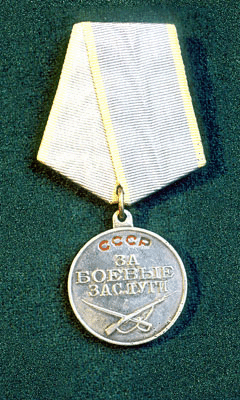 Ответ:Медаль за боевые заслуги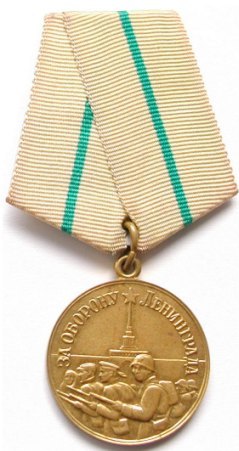 Ответ:Медаль за оборону Ленинграда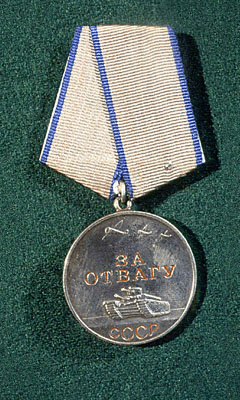 Ответ:Медаль за отвагу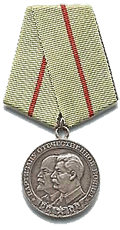 Ответ:Медаль Партизану Отечественной войны 1 степени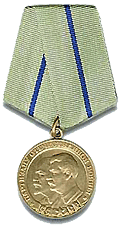 Ответ:Медаль Партизану Отечественной войны 2 степени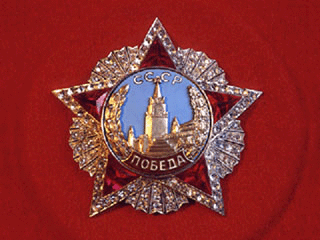 Отвеит:Орден Победы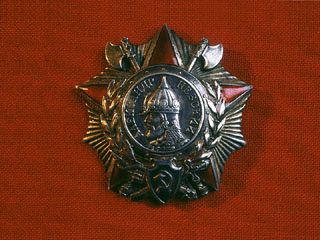 Ответ: Орден Александра Невского Ответ: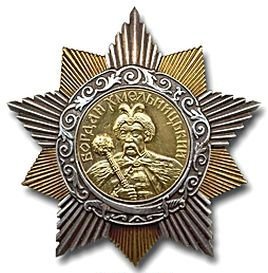 Орден Богдана Хмельницкого1 степени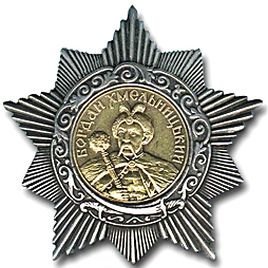 Ответ: Орден Богдана Хмельницкого2 степени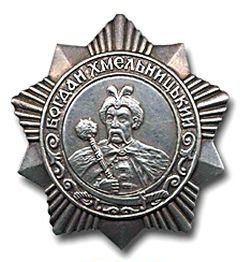 Ответ:Орден Богдана Хмельницкого3 степени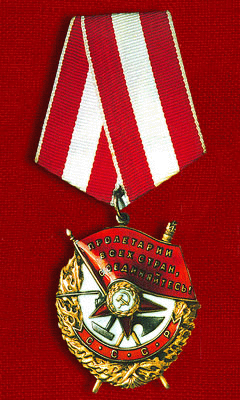 Ответ:Орден Красного Знамени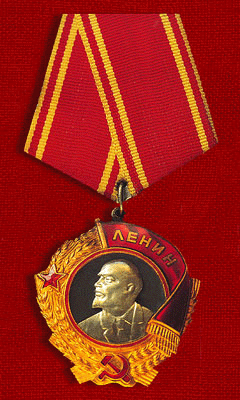 Ответ:Орден Ленина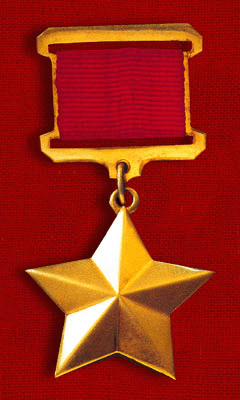 Ответ:Медаль Золотая Звезда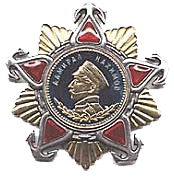 Ответ:Орден Нахимова 1 степени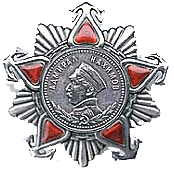 Ответ:Орден Нахимова 2 степени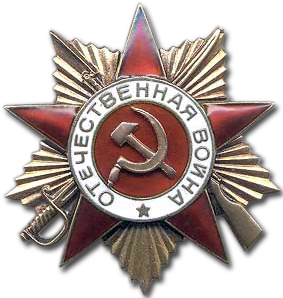 Ответ:Орден Отечественной войны 1 степени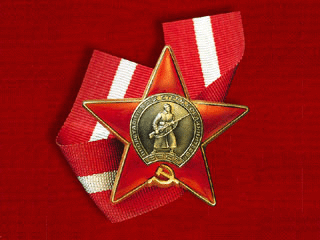 Ответ:Орден Красной Звезды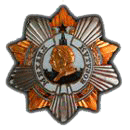 Ответ:Орден Кутузова 1 степени  Ответ: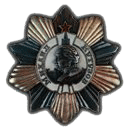 Орден Кутузова2 степени Ответ: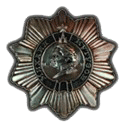 Орден Кутузова3 степени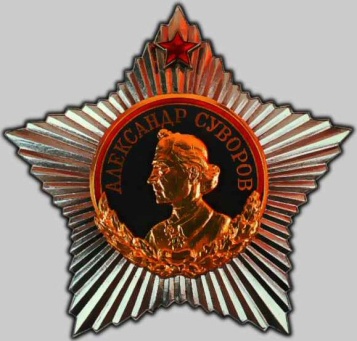 Ответ:Орден Суворова 1 степени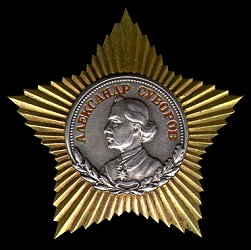 Ответ:Орден Суворова 2 степени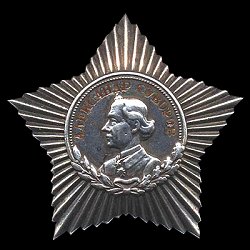 Ответ:Орден Суворова 3 степени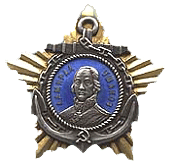 Ответ:Орден Ушакова 2 степени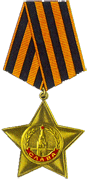 Ответ:Орден Славы 1 степени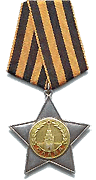 Ответ:Орден Славы 2 степени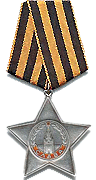 Ответ:Орден Славы 3 степени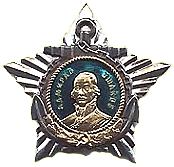 Ответ:Орден Ушакова 1 степени№ п/пНаименование данныхАК-74№ п/пНаименование данныхАК-741.Калибр, мм.1.Калибр, мм.5,452.Прицельная дальность, м2.Прицельная дальность, м10003.Дальность прямого выстрела: -по грудной фигуре, м - по бегущей фигуре, м 3.Дальность прямого выстрела: -по грудной фигуре, м - по бегущей фигуре, м 4406254Темп стрельбы, выстрелов в минуту4Темп стрельбы, выстрелов в минуту6005.Боевая скорострельность, выстрелов в минуту:- при стрельбе одиночными выстрелами - при стрельбе очередями5.Боевая скорострельность, выстрелов в минуту:- при стрельбе одиночными выстрелами - при стрельбе очередями401006.Начальная скорость пули,  м/сек6.Начальная скорость пули,  м/сек9007.Дальность, до которой сохраняется убойное действие пули, м7.Дальность, до которой сохраняется убойное действие пули, м13508.Предельная дальность полета пули, м8.Предельная дальность полета пули, м31509.Вес автомата (без штык-ножа), кг. с неснаряженным пластмассовым магазиномсо снаряженным пластмассовым магазином9.Вес автомата (без штык-ножа), кг. - с неснаряженным пластмассовым магазином- со снаряженным пластмассовым магазином3,33,610.Емкость магазина, патронов10.Емкость магазина, патронов3011.Вес штыка ножа кг:                                    -с ножнами                                   -без ножен11.Вес штыка ножа кг:                                -с ножнами                               -без ножен0,490,32